Рассмотрена:Педагогический Совет(протокол № 1 от 29.08.2019)Утверждена:Приказ по школе № 180 от 28.08.2019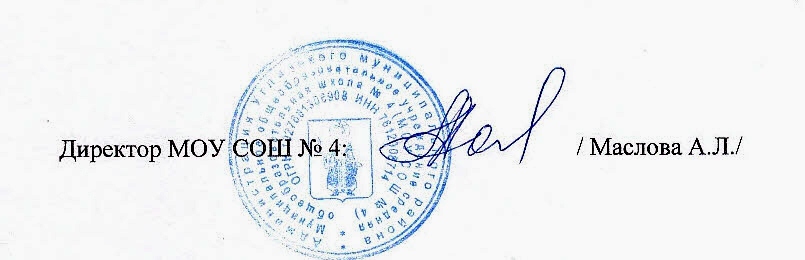 Рассмотрена:Педагогический Совет(протокол № 8 от 15.06.2021)Утверждена:Приказ по школе №127 от 16.06.2021(в новой редакции)Основная образовательная программасреднего общего образованиямуниципального общеобразовательного учреждениясредней общеобразовательной школы № 4Угличского муниципального района2019г.Содержание1. Целевой раздел 1.1 	Пояснительная записка ,,,,,,,,,,,,,,,,,,,,,,,,,,,,,,,,,,,,,,,,,,,,,,,,,,,,,,,,,,,,,,,,,,,,,,,,,,,,,,,,,,,,,,,,,,,,,,,,,3-7     1.2	Планируемые результаты освоения обучающимися ООП СОО …………………7-24     1.3 	Система оценки достижения планируемых результатов освоения ООП СОО…24-30  2 Содержательный раздел 2.1 	Программа развития универсальных учебных действий на ступени основного общего образования ……………………………………………………………………..31-362.2 	Программы отдельных учебных предметов, курсов………………………..………..372.3 	Рабочая программа воспитания ………………………………                     …….  37-502.4 	Программа коррекционной работы ………………………………………………..50-513 Организационный раздел      3.1 	Учебный план основного общего образования …………………………………..51-52         3.2. Календарный учебный график …………………………………...……………52    3.3. План внеурочной деятельности………………………………………...…..52-54    3.4 	Система условий реализации основной образовательной программы         3.4.1 Кадровое обеспечение реализации основной образовательной программы основного общего образования……………………………………………………………54-57         3.4.2 Психолого-педагогические условия реализации основной образовательной программы основного общего образования………………………………………………57-58        3.4.3   Финансовое обеспечение реализации ООП СОО……………………………58-59        3.4.4 Материально-технические условия реализации основной образовательной программы…………………………………………………………………...………………59-60       3.4.5  Информационно-методические условия реализации основной образовательной программы основного общего образования …………………………………...…………60-62       3.4.6 Мониторинг и показатели внешней оценки качества реализации основной образовательной программы……………………………...………………………………..62-63       3.4.7.  Правовое обеспечение реализации ООП………………………………………..63       3.4.8. Сетевой график (дорожная карта) по формированию необходимой системы условий………………………………………………………………………………………63-661. 	Целевой раздел1. 1. 	Пояснительная запискаОсновная образовательная программа среднего общего образования муниципального общеобразовательного учреждения средней общеобразовательной школы №4 (далее – МОУ СОШ № 4) разработана в соответствии с требованиями Федерального государственного образовательного стандарта основного общего образования (Утвержден приказом Министерства образования и науки Российской Федерации от «17» мая 2012 г. № 413) (далее – Стандарт) к структуре основной образовательной программы.  Нормативно-правовой основой разработки основной образовательной программы среднего общего образования в МОУ СОШ №4 являются следующие документы: – Закон Российской Федерации «Об образовании» (в ред. Федерального закона «Об образовании в Российской Федерации» от 29.12.2012 № 273-ФЗ). – Федеральный государственный образовательный стандарт среднего общего образования (утв. приказом Министерства образования и науки Российской Федерации от 17 мая 2012 г. N 413, с учетом изменений, внесенных приказом Министерства образования и науки РФ от 29.12.2014 года №1645). – Приказ Министерства образования и науки Российской Федерации от 4 октября 2010 №986 (Зарегистрирован в Минюсте РФ 3 февраля . Регистрационный N 19682) «Об утверждении Федеральных требований к образовательным учреждениям в части минимальной оснащенности учебного процесса и оборудования учебных помещений». – Приказ Министерства образования и науки Российской Федерации от 28 декабря 2010 № 2106 (Зарегистрирован в Минюсте РФ 2 февраля . Регистрационный N 19676) «Об утверждении Федеральных требований к образовательным учреждениям в части охраны здоровья обучающихся, воспитанников».  ООП СОО МОУ СОШ №4 разработана педагогическим коллективом образовательного учреждения с привлечением органов самоуправления (общешкольное родительское собрание) в соответствии с требованиями федерального государственного образовательного стандарта на основе примерной ООП СОО. Программа адресована:Обчающимся и родителям•	для информирования о целях, содержании, организации и предполагаемых результатах деятельности школы по достижению каждым обучающимся образовательных результатов;•	для определения сферы ответственности за достижение результатов образовательной деятельности школы, родителей и обучающихся и возможностей для взаимодействия.Учителям•	для углубления понимания смыслов образования и в качестве ориентира в практической образовательной деятельности.Администрации•	для координации деятельности педагогического коллектива по выполнению требований к результатам и условиям освоения обучающимися ООП СОО;•	для регулирования отношений субъектов образовательного процесса, для принятия управленческих решений на основе мониторинга эффективности процесса, качества  условий и результатов образовательной деятельности.    Содержание основной образовательной программы среднего общего образования формируется с учётом:государственного заказа:•	создание условий для получения обучающимися качественного образования в соответствии с государственными стандартами; развитие творческой, конкурентоспособной, общественно-активной, функционально-грамотной, устойчиво развитой личности.Социального заказа:•	организация учебного процесса в безопасных и комфортных условиях; •	обеспечение качества образования, позволяющего выпускникам     эффективно взаимодействовать с экономикой и обществом в соответствии с требованиями времени; •	воспитание личности обучающегося, его нравственных и духовных качеств; •	обеспечение досуговой занятости и создание условий для удовлетворения интересов и развития разнообразных способностей детей; •	воспитание ответственного отношения обучающихся к своему здоровью и формирование навыков здорового образа жизни.  Заказа родителей:•	возможность получения качественного образования; •	создание условий для развития интеллектуальных и творческих способностей обучающихся;•	сохранение здоровья.Целями реализации основной образовательной программы среднего общего образования являются:  — обеспечение планируемых результатов по достижению выпускником целевых установок, знаний, умений, навыков, компетенций и компетентностей, определяемых личностными, семейными, общественными, государственными потребностями и возможностями обучающегося среднего школьного возраста, индивидуальными особенностями его развития и состояния здоровья; — становление и развитие личности в её индивидуальности, самобытности, уникальности, неповторимости.Достижение поставленных целей предусматривает решение следующих основных задач:— обеспечение соответствия основной образовательной программы требованиям Стандарта;— обеспечение преемственности начального общего, основного общего, среднего (полного) общего образования;— обеспечение доступности получения качественного среднего общего образования, достижение планируемых результатов освоения основной образовательной программы среднего общего образования всеми обучающимися, в том числе детьми-инвалидами и детьми с ограниченными возможностями здоровья;— установление требований к воспитанию и социализации обучающихся как части образовательной программы и соответствующему усилению воспитательного потенциала школы, обеспечению индивидуализированного психолого-педагогического сопровождения каждого обучающегося, формированию образовательного базиса, основанного не только на знаниях, но и на соответствующем культурном уровне развития личности, созданию необходимых условий для её самореализации;— обеспечение эффективного сочетания урочных и внеурочных форм организации образовательного процесса, взаимодействия всех его участников;— взаимодействие образовательного учреждения при реализации основной образовательной программы с социальными партнёрами;— выявление и развитие способностей обучающихся, в том числе одарённых детей, детей с ограниченными возможностями здоровья и инвалидов, их профессиональных склонностей через систему клубов, секций, студий и кружков, организацию общественно полезной деятельности, в том числе социальной практики, с использованием возможностей образовательных учреждений дополнительного образования детей;— организация интеллектуальных и творческих соревнований, научно-технического творчества, проектной и учебно-исследовательской деятельности;— участие обучающихся, их родителей (законных представителей), педагогических работников и общественности в проектировании и развитии внутришкольной социальной среды, школьного уклада;— включение обучающихся в процессы познания и преобразования внешкольной социальной среды (населённого пункта, района, города) для приобретения опыта реального управления и действия;— социальное и учебно-исследовательское проектирование, профессиональная ориентация обучающихся при поддержке педагогов, психологов, социальных педагогов, сотрудничестве с базовыми предприятиями, учреждениями профессионального образования;— сохранение и укрепление физического, психологического и социального здоровья обучающихся, обеспечение их безопасности.Необходимые ориентиры для реализации основной образовательной программы основного общего образования, имеющиеся в образовательном учрежденииВ основе реализации основной образовательной программы лежит системно-деятельностный подход, который предполагает:— воспитание и развитие качеств личности, отвечающих требованиям информационного общества, инновационной экономики, задачам построения российского гражданского общества на основе принципов толерантности, диалога культур и уважения его многонационального, поликультурного и поликонфессионального состава;— формирование соответствующей целям общего образования социальной среды развития обучающихся в системе образования, переход к стратегии социального проектирования и конструирования на основе разработки содержания и технологий образования, определяющих пути и способы достижения желаемого уровня (результата) личностного и познавательного развития обучающихся;— ориентацию на достижение цели и основного результата образования — развитие на основе освоения универсальных учебных действий, познания и освоения мира личности обучающегося, его активной учебно-познавательной деятельности, формирование его готовности к саморазвитию и непрерывному образованию;— признание решающей роли содержания образования, способов организации образовательной деятельности и учебного сотрудничества в достижении целей личностного и социального развития обучающихся;— учёт индивидуальных возрастных, психологических и физиологических особенностей обучающихся, роли, значения видов деятельности и форм общения при построении образовательного процесса и определении образовательно-воспитательных целей и путей их достижения;— разнообразие индивидуальных образовательных траекторий и индивидуального развития каждого обучающегося, в том числе одарённых детей, детей-инвалидов и детей с ограниченными возможностями здоровья.Возрастные этапы ступени основного общего образованияОсновная образовательная программа формируется с учётом психолого-педагогических особенностей развития детей 15—18 лет, связанных:— с переходом от учебных действий, характерных для основной школы и связанных с овладением учебной деятельностью в единстве мотивационно-смыслового и операционно-технического компонентов, к учебно-профессиональной деятельности, реализующей профессиональные и личностные устремления обучающихся. Ведущее место у обучающихся на уровне среднего общего образования занимают мотивы, связанные с самоопределением и подготовкой к самостоятельной жизни, с дальнейшим образованием и самообразованием. Эти мотивы приобретают личностный смысл и становятся действенными;— с формированием у обучающихся системы значимых социальных и межличностных отношений, ценностно-смысловых установок, отражающих личностные и гражданские позиции в деятельности, ценностных ориентаций, мировоззрения как системы обобщенных представлений о мире в целом, об окружающей действительности, других людях и самом себе, готовности руководствоваться ими в деятельности; — с освоением видов деятельности по получению нового знания в рамках учебного предмета, его преобразованию и применению в учебных, учебно-проектных и социально-проектных ситуациях, с появлением интереса к теоретическим проблемам, к способам познания и учения, к самостоятельному поиску учебно-теоретических проблем, способности к построению индивидуальной образовательной траектории; —  с формированием у обучающихся научного типа мышления, овладением научной терминологией, ключевыми понятиями, методами и приемами; — с самостоятельным приобретением идентичности; повышением требовательности к самому себе; углублением самооценки; бóльшим реализмом в формировании целей и стремлении к тем или иным ролям; ростом устойчивости к фрустрациям; усилением потребности влиять на других людей. Переход обучающегося в старшую школу совпадает с первым периодом юности, или первым периодом зрелости, который отличается сложностью становления личностных черт. Центральным психологическим новообразованием юношеского возраста является предварительное самоопределение, построение жизненных планов на будущее, формирование идентичности и устойчивого образа «Я». Направленность личности в юношеском возрасте характеризуется ее ценностными ориентациями, интересами, отношениями, установками, мотивами, переходом от подросткового возраста к самостоятельной взрослой жизни. К этому периоду фактически завершается становление основных биологических и психологических функций, необходимых взрослому человеку для полноценного существования. Социальное и личностное самоопределение в данном возрасте предполагает не столько эмансипацию от взрослых, сколько четкую ориентировку и определение своего места во взрослом мире. Основная образовательная программа формируется с учетом принципа демократизации, который обеспечивает формирование и развитие демократической культуры всех участников образовательных отношений на основе сотрудничества, сотворчества, личной ответственности в том числе через развитие органов государственнообщественного управления образовательной организацией. Основная образовательная программа формируется в соответствии с требованиями ФГОС СОО и с учетом индивидуальных особенностей, потребностей и запросов обучающихся и их родителей (законных представителей) при получении среднего общего образования, включая образовательные потребности обучающихся с ограниченными возможностями здоровья и инвалидов, а также значимость данного уровня общего образования для продолжения обучения в профессиональной образовательной организации или образовательной организации высшего образования, профессиональной деятельности и успешной социализации.Характеристика средней ступени образования ОУМОУ СОШ №4 является муниципальным бюджетным образовательным учреждением.Юридический адрес: 152610, Ярославская область, г. Углич, Ярославское ш., 10-ател/факс 8-48532-5-01-76. Миссия школы: создание условий для формирования личности гражданина и патриота России с присущими ему ценностями, взглядами, ориентациями, установками, мотивами деятельности  и программно-методических продуктов по сопровождению процессов  развития и социализации  личности. Обучение и воспитание в школе носят общедоступный и светский характер, ведутся на русском языке.На базе школы открыты  классы с углубленным изучением предметов. Для реализации возможностей учащихся в сфере дополнительного образования в школе работают факультативы и кружки различной направленности. Школа имеет полностью укомплектованный штат педагогических работников. Педагоги прошли обучение по вопросам введения ФГОС, владеют современными образовательными технологиями, имеют успешный опыт разработки и внедрения инновационных проектов и программ, умеют осуществлять мониторинг экспериментальной деятельности и рефлексивный анализ ее хода и результатов.Школа оснащена учебно-наглядными пособиями, интерактивными панелями и досками, мультимедиапроекторами,  аудиовидеотехникой, медиатекой, Материальная база школы соответствует образовательной программе школы, все имеющиеся ранее технические средства школы сохранены, находятся в рабочем состоянии. Ежегодно пополняется фонд школьной библиотеки (учебной, методической литературой за счет бюджетных средств). 1.2 	Планируемые результаты освоения обучающимися ООП СООПланируемые результаты освоения обучающимися основной образовательной программы основного общего образования: 1) обеспечивают связь между требованиями Стандарта, образовательной деятельностью и системой оценки результатов освоения основной образовательной программы; 2) являются содержательной и критериальной основой для разработки рабочих программ учебных предметов и учебно-методической литературы, рабочих программ курсов внеурочной деятельности, курсов метапредметной направленности, программ воспитания, а также системы оценки результатов освоения обучающимися основной образовательной программы основного общего образования в соответствии с требованиями Стандарта. Структура и содержание планируемых результатов освоения основной образовательной программы основного общего образования отражает требования Стандарта, передает специфику образовательной деятельности, соответствует возрастным возможностям обучающихся. Планируемые результаты освоения обучающимися основной образовательной программы основного общего образования уточняют и конкретизируют общее понимание личностных, метапредметных и предметных результатов как с позиции организации их достижения в образовательной деятельности, так и с позиции оценки достижения этих результатов. Достижение планируемых результатов освоения обучающимися основной образовательной программы основного общего образования учитывается при оценке результатов деятельности системы образования, организаций, осуществляющих образовательную деятельность, педагогических работников. Достижение обучающимися планируемых результатов освоения основной образовательной программы основного общего образования определяется по завершении обучения. К числу планируемых результатов освоения основной образовательной программы отнесены: • личностные результаты — готовность и способность обучающихся к саморазвитию, сформированность мотивации к учению и познанию, ценностно-смысловые установки выпускников начальной школы, отражающие их индивидуально-личностные позиции, социальные компетентности, личностные качества; сформированность основ российской, гражданской идентичности; • метапредметные результаты — освоенные обучающимися универсальные учебные действия (познавательные, регулятивные и коммуникативные); • предметные результаты — освоенный обучающимися в ходе изучения учебных предметов опыт специфической для каждой предметной области деятельности по полу-чению нового знания, его преобразованию и применению, а также система основопола-гающих элементов научного знания, лежащая в основе современной научной картины мира. Предметные результаты освоения основной образовательной программы устанавливаются для учебных предметов на базовом и углубленном уровнях.Предметные результаты освоения основной образовательной программы для учебных предметов на базовом уровне ориентированы на обеспечение преимущественно общеобразовательной и общекультурной подготовки. Предметные результаты освоения основной образовательной программы для учебных предметов на углубленном уровне ориентированы преимущественно на подготовку к последующему профессиональному образованию, развитие индивидуальных способностей обучающихся путем более глубокого, чем это предусматривается базовым курсом, освоением основ наук, систематических знаний и способов действий, присущих данному учебному предмету. Предметные результаты освоения интегрированных учебных предметов ориентированы на формирование целостных представлений о мире и общей культуры обучающихся путем освоения систематических научных знаний и способов действий на метапредметной основе. Предметные результаты освоения основной образовательной программы должны обеспечивать возможность дальнейшего успешного профессионального обучения или профессиональной деятельности. На уровне среднего общего образования в соответствии с ФГОС СОО, помимо традиционных двух групп результатов «Выпускник научится» и «Выпускник получит возможность научиться», что ранее делалось в структуре ПООП начального и основного общего образования, появляются еще две группы результатов: результаты базового и углубленного уровней. Логика представления результатов четырех видов: «Выпускник научится – базовый уровень», «Выпускник получит возможность научиться – базовый уровень», «Выпускник научится – углубленный уровень», «Выпускник получит возможность научиться – углубленный уровень» – определяется следующей методологией. Как и в основном общем образовании, группа результатов «Выпускник научится» представляет собой результаты, достижение которых обеспечивается учителем в отношении всех обучающихся, выбравших данный уровень обучения. Группа результатов «Выпускник получит возможность научиться» обеспечивается учителем в отношении части наиболее мотивированных и способных обучающихся, выбравших данный уровень обучения. При контроле качества образования группа заданий, ориентированных на оценку достижения планируемых результатов из блока «Выпускник получит возможность научиться», может включаться в материалы блока «Выпускник научится». Это позволит предоставить возможность обучающимся продемонстрировать овладение качественно иным уровнем достижений и выявлять динамику роста численности наиболее подготовленных обучающихся. Принципиальным отличием результатов базового уровня от результатов углубленного уровня является их целевая направленность. Результаты базового уровня ориентированы на общую функциональную грамотность, получение компетентностей для повседневной жизни и общего развития. Эта группа результатов предполагает: – понимание предмета, ключевых вопросов и основных составляющих элементов изучаемой предметной области, что обеспечивается не за счет заучивания определений и правил, а посредством моделирования и постановки проблемных вопросов культуры, характерных для данной предметной области; – умение решать основные практические задачи, характерные для использования методов и инструментария данной предметной области;– осознание рамок изучаемой предметной области, ограниченности методов и инструментов, типичных связей с некоторыми другими областями знания. Результаты углубленного уровня ориентированы на получение компетентностей для последующей профессиональной деятельности как в рамках данной предметной области, так и в смежных с ней областях. Эта группа результатов предполагает: – овладение ключевыми понятиями и закономерностями, на которых строится данная предметная область, распознавание соответствующих им признаков и взаимосвязей, способность демонстрировать различные подходы к изучению явлений, характерных для изучаемой предметной области; – умение решать как некоторые практические, так и основные теоретические задачи, характерные для использования методов и инструментария данной предметной области; – наличие представлений о данной предметной области как целостной теории (совокупности теорий), об основных связях с иными смежными областями знаний. Программы учебных предметов построены таким образом, что предметные результаты базового уровня, относящиеся к разделу «Выпускник получит возможность научиться», соответствуют предметным результатам раздела «Выпускник научится» на углубленном уровне. Предметные результаты раздела «Выпускник получит возможность научиться» не выносятся на итоговую аттестацию, но при этом возможность их достижения должна быть предоставлена каждому обучающемуся. Русский язык и литература Изучение предметной области "Русский язык и литература" - языка как знаковой системы, лежащей в основе человеческого общения, формирования российской гражданской, этнической и социальной идентичности, позволяющей понимать, быть понятым, выражать внутренний мир человека, в том числе при помощи альтернативных средств коммуникации, должно обеспечить: сформированность представлений о роли языка в жизни человека, общества, государства, способности свободно общаться в различных формах и на разные темы; включение в культурно-языковое поле русской и общечеловеческой культуры, воспитание ценностного отношения к русскому языку как носителю культуры, как государственному языку Российской Федерации, языку межнационального общения народов России; сформированность осознания тесной связи между языковым, литературным, интеллектуальным, духовно-нравственным развитием личности и ее социальным ростом; сформированность устойчивого интереса к чтению как средству познания других культур, уважительного отношения к ним; приобщение к российскому литературному наследию и через него - к сокровищам отечественной и мировой культуры; сформированность чувства причастности к российским свершениям, традициям и осознание исторической преемственности поколений; свободное использование словарного запаса, развитие культуры владения русским литературным языком во всей полноте его функциональных возможностей в соответствии с нормами устной и письменной речи, правилами русского речевого этикета; сформированность знаний о русском языке как системе и как развивающемся явлении, о его уровнях и единицах, о закономерностях его функционирования, освоение базовых понятий лингвистики, аналитических умений в отношении языковых единиц и текстов разных функционально-смысловых типов и жанров. Предметные результаты изучения предметной области "Русский язык и литература" включают результаты изучения учебных предметов: "Русский язык", "Литература" (базовый уровень) - требования к предметным результатам освоения базового курса русского языка и литературы отражают: 1) сформированность понятий о нормах русского литературного языка и применение знаний о них в речевой практике; 2) владение навыками самоанализа и самооценки на основе наблюдений за собственной речью; 3) владение умением анализировать текст с точки зрения наличия в нем явной и скрытой, основной и второстепенной информации; 4) владение умением представлять тексты в виде тезисов, конспектов, аннотаций, рефератов, сочинений различных жанров; 5) знание содержания произведений русской и мировой классической литературы, их историко-культурного и нравственно-ценностного влияния на формирование национальной и мировой; 6) сформированность представлений об изобразительно-выразительных возможностях русского языка; 7) сформированность умений учитывать исторический, историко-культурный контекст и контекст творчества писателя в процессе анализа художественного произведения; 8) способность выявлять в художественных текстах образы, темы и проблемы и выражать свое отношение к ним в развернутых аргументированных устных и письменных высказываниях; 9) овладение навыками анализа художественных произведений с учетом их жанровородовой специфики; осознание художественной картины жизни, созданной в литературном произведении, в единстве эмоционального личностного восприятия и интеллектуального понимания; 10) сформированность представлений о системе стилей языка художественной литературы; Родной язык и родная литература Изучение предметной области "Родной язык и родная литература" обеспечивают: сформированность представлений о роли родного языка в жизни человека, общества, государства, способности свободно общаться на родном языке в различных формах и на разные темы; включение в культурно-языковое поле родной литературы и культуры, воспитание ценностного отношения к родному языку как носителю культуры своего народа; сформированность осознания тесной связи между языковым, литературным, интеллектуальным, духовно-нравственным развитием личности и ее социальным ростом; сформированность устойчивого интереса к чтению на родном языке как средству познания культуры своего народа и других культур, уважительного отношения к ним; приобщение к литературному наследию и через него - к сокровищам отечественной и мировой культуры; сформированность чувства причастности к свершениям, традициям своего народа и осознание исторической преемственности поколений; свободное использование словарного запаса, развитие культуры владения родным литературным языком во всей полноте его функциональных возможностей в соответствии с нормами устной и письменной речи, правилами речевого этикета; сформированность знаний о родном языке как системе и как развивающемся явлении, о его уровнях и единицах, о закономерностях его функционирования, освоение базовых понятий лингвистики, аналитических умений в отношении языковых единиц и текстов разных функционально-смысловых типов и жанров. Предметные результаты изучения предметной области "Родной язык и родная литература" включают предметные результаты учебных предметов: "Родной язык", "Родная литература" (базовый и углубленный уровень) - требования к предметным результатам освоения базового курса родного языка и родной литературы должны отражать: 1) сформированность понятий о нормах родного языка и применение знаний о них в речевой практике;2) владение видами речевой деятельности на родном языке (аудирование, чтение, говорение и письмо), обеспечивающими эффективное взаимодействие с окружающими людьми в ситуациях формального и неформального межличностного и межкультурного общения; 3) сформированность навыков свободного использования коммуникативно-эстетических возможностей родного языка; 4) сформированность понятий и систематизацию научных знаний о родном языке; осознание взаимосвязи его уровней и единиц; освоение базовых понятий лингвистики, основных единиц и грамматических категорий родного языка; 5) сформированность навыков проведения различных видов анализа слова (фонетического, морфемного, словообразовательного, лексического, морфологического), синтаксического анализа словосочетания и предложения, а также многоаспектного анализа текста на родном языке; 6) обогащение активного и потенциального словарного запаса, расширение объема используемых в речи грамматических средств для свободного выражения мыслей и чувств на родном языке адекватно ситуации и стилю общения; 7) овладение основными стилистическими ресурсами лексики и фразеологии родного языка, основными нормами родного языка (орфоэпическими, лексическими, грамматическими, орфографическими, пунктуационными), нормами речевого этикета; приобретение опыта их использования в речевой практике при создании устных и письменных высказываний; стремление к речевому самосовершенствованию;8) сформированность ответственности за языковую культуру как общечеловеческую ценность; осознание значимости чтения на родном языке и изучения родной литературы для своего дальнейшего развития; формирование потребности в систематическом чтении как средстве познания мира и себя в этом мире, гармонизации отношений человека и общества, многоаспектного диалога;9) сформированность понимания родной литературы как одной из основных национальнокультурных ценностей народа, как особого способа познания жизни;10) обеспечение культурной самоидентификации, осознание коммуникативноэстетических возможностей родного языка на основе изучения выдающихся произведений культуры своего народа, российской и мировой культуры;11) сформированность навыков понимания литературных художественных произведений, отражающих разные этнокультурные традиции. Иностранные языки Предметные результаты изучения предметной области "Иностранные языки" включают предметные результаты изучения учебных предметов:"Иностранный язык", "Второй иностранный язык" (базовый уровень) - требования к предметным результатам освоения базового курса иностранного языка отражают: 1) сформированность коммуникативной иноязычной компетенции, необходимой для успешной социализации и самореализации, как инструмента межкультурного общения в современном поликультурном мире; 2) владение знаниями о социокультурной специфике страны/стран изучаемого языка и умение строить свое речевое и неречевое поведение адекватно этой специфике; умение выделять общее и различное в культуре родной страны и страны/стран изучаемого языка; 3) достижение уровня владения иностранным языком, превышающего пороговый, достаточного для делового общения в рамках выбранного профиля; 4) сформированность умения использовать иностранный язык как средство для получения информации из иноязычных источников в образовательных и самообразовательных целях. "Иностранный язык", "Второй иностранный язык" (углубленный уровень) - требования к предметным результатам освоения углубленного курса иностранного языка должны включать требования к результатам освоения базового курса и дополнительно отражать: 1) достижение уровня владения иностранным языком, превышающего пороговый, достаточного для делового общения в рамках выбранного профиля; 2) сформированность умения перевода с иностранного языка на русский при работе с несложными текстами в русле выбранного профиля; 3) владение иностранным языком как одним из средств формирования учебноисследовательских умений, расширения своих знаний в других предметных областях. Изучение предметной области "Общественные науки" обеспечивают: сформированность мировоззренческой, ценностно-смысловой сферы обучающихся, российской гражданской идентичности, поликультурности, толерантности, приверженности ценностям, закрепленным Конституцией Российской Федерации; понимание роли России в многообразном, быстро меняющемся глобальном мире; сформированность навыков критического мышления, анализа и синтеза, умений оценивать и сопоставлять методы исследования, характерные для общественных наук; формирование целостного восприятия всего спектра природных, экономических, социальных реалий; сформированность умений обобщать, анализировать и оценивать информацию: теории, концепции, факты, имеющие отношение к общественному развитию и роли личности в нем, с целью проверки гипотез и интерпретации данных различных источников; владение знаниями о многообразии взглядов и теорий по тематике общественных наук. Предметные результаты изучения предметной области "Общественные науки" включают предметные результаты изучения учебных предметов: "История" (базовый уровень) - требования к предметным результатам освоения базового курса истории должны отражать:1) сформированность представлений о современной исторической науке, ее специфике, методах исторического познания и роли в решении задач прогрессивного развития России в глобальном мире; 2) владение комплексом знаний об истории России и человечества в целом, представлениями об общем и особенном в мировом историческом процессе;3) сформированность умений применять исторические знания в профессиональной и общественной деятельности, поликультурном общении;4) владение навыками проектной деятельности и исторической реконструкции с привлечением различных источников; 5) сформированность умений вести диалог, обосновывать свою точку зрения в дискуссии по исторической тематике. "История" (углубленный уровень) - требования к предметным результатам освоения углубленного курса истории должны включать требования к результатам освоения базового курса и дополнительно отражать: 1) сформированность знаний о месте и роли исторической науки в системе научных дисциплин, представлений об историографии; 2) владение системными историческими знаниями, понимание места и роли России в мировой истории; 3) владение приемами работы с историческими источниками, умениями самостоятельно анализировать документальную базу по исторической тематике; 4) сформированность умений оценивать различные исторические версии."Обществознание" (базовый уровень) - требования к предметным результатам освоения интегрированного учебного предмета "Обществознание" должны отражать: 1) сформированность знаний об обществе как целостной развивающейся системе в единстве и взаимодействии его основных сфер и институтов;2) владение базовым понятийным аппаратом социальных наук;3) владение умениями выявлять причинно-следственные, функциональные, иерархические и другие связи социальных объектов и процессов; 4) сформированность представлений об основных тенденциях и возможных перспективах развития мирового сообщества в глобальном мире;5) сформированность представлений о методах познания социальных явлений и процессов; 6) владение умениями применять полученные знания в повседневной жизни, прогнозировать последствия принимаемых решений;7) сформированность навыков оценивания социальной информации, умений поиска информации в источниках различного типа для реконструкции недостающих звеньев с целью объяснения и оценки разнообразных явлений и процессов общественного развития."География" (базовый уровень) - требования к предметным результатам освоения базового курса географии должны отражать:1) владение представлениями о современной географической науке, ее участии в решении важнейших проблем человечества;2) владение географическим мышлением для определения географических аспектов природных, социально-экономических и экологических процессов и проблем;3) сформированность системы комплексных социально ориентированных географических знаний о закономерностях развития природы, размещения населения и хозяйства, о динамике и территориальных особенностях процессов, протекающих в географическом пространстве;4) владение умениями проведения наблюдений за отдельными географическими объектами, процессами и явлениями, их изменениями в результате природных и антропогенных воздействий;5) владение умениями использовать карты разного содержания для выявления закономерностей и тенденций, получения нового географического знания о природных социально-экономических и экологических процессах и явлениях;6) владение умениями географического анализа и интерпретации разнообразной информации; 7) владение умениями применять географические знания для объяснения и оценки разнообразных явлений и процессов, самостоятельного оценивания уровня безопасности окружающей среды, адаптации к изменению ее условий; 8) сформированность представлений и знаний об основных проблемах взаимодействия природы и общества, о природных и социально-экономических аспектах экологических проблем. ""Экономика" (базовый уровень) - требования к предметным результатам освоения базового курса экономики отражают:1) сформированность системы знаний об экономической сфере в жизни общества; как пространстве, в котором осуществляется экономическая деятельность индивидов, семей, отдельных предприятий и государства; 2) понимание сущности экономических институтов, их роли в социально-экономическом развитии общества; понимание значения этических норм и нравственных ценностей в экономической деятельности отдельных людей и общества; сформированность уважительного отношения к чужой собственности;3) сформированность экономического мышления: умения принимать рациональные решения в условиях относительной ограниченности доступных ресурсов, оценивать и принимать ответственность за их возможные последствия для себя, своего окружения и общества в целом; 4) владение навыками поиска актуальной экономической информации в различных источниках, включая Интернет; умение различать факты, аргументы и оценочные суждения; анализировать, преобразовывать и использовать экономическую информацию для решения практических задач в учебной деятельности и реальной жизни; 5) сформированность навыков проектной деятельности: умение разрабатывать и реализовывать проекты экономической и междисциплинарной направленности на основе базовых экономических знаний и ценностных ориентиров;6) умение применять полученные знания и сформированные навыки для эффективного исполнения основных социально-экономических ролей (потребителя, производителя, покупателя, продавца, заемщика, акционера, наемного работника, работодателя, налогоплательщика); 7) способность к личностному самоопределению и самореализации в экономической деятельности, в том числе в области предпринимательства; знание особенностей современного рынка труда, владение этикой трудовых отношений; 8) понимание места и роли России в современной мировой экономике; умение ориентироваться в текущих экономических событиях в России и в мире. "Право" (базовый уровень) - требования к предметным результатам освоения базового курса права должны отражать: 1) сформированность представлений о понятии государства, его функциях, механизме и формах; 2) владение знаниями о понятии права, источниках и нормах права, законности, правоотношениях; 3) владение знаниями о правонарушениях и юридической ответственности;4) сформированность представлений о Конституции Российской Федерации как основном законе государства, владение знаниями об основах правового статуса личности в Российской Федерации; 5) сформированность общих представлений о разных видах судопроизводства, правилах применения права, разрешения конфликтов правовыми способами;6) сформированность основ правового мышления и антикоррупционных стандартов поведения; 7) сформированность знаний об основах административного, гражданского, трудового, уголовного права; 8) понимание юридической деятельности; ознакомление со спецификой основных юридических профессий; 9) сформированность умений применять правовые знания для оценивания конкретных правовых норм с точки зрения их соответствия законодательству Российской Федерации; 10) сформированность навыков самостоятельного поиска правовой информации, умений использовать результаты в конкретных жизненных ситуациях. Математика и информатика Изучение предметной области "Математика и информатика" обеспечивать: сформированность представлений о социальных, культурных и исторических факторах становления математики и информатики; сформированность основ логического, алгоритмического и математического мышления; сформированность умений применять полученные знания при решении различных задач; сформированность представлений о математике как части общечеловеческой культуры, универсальном языке науки, позволяющем описывать и изучать реальные процессы и явления; сформированность представлений о роли информатики и ИКТ в современном обществе, понимание основ правовых аспектов использования компьютерных программ и работы в Интернете; сформированность представлений о влиянии информационных технологий на жизнь человека в обществе; понимание социального, экономического, политического, культурного, юридического, природного, эргономического, медицинского и физиологического контекстов информационных технологий; принятие этических аспектов информационных технологий; осознание ответственности людей, вовлеченных в создание и использование информационных систем, распространение информации. Предметные результаты изучения предметной области "Математика и информатика" включают предметные результаты изучения учебных предметов: "Математика" (включая алгебру и начала математического анализа, геометрию) (базовый уровень) - требования к предметным результатам освоения базового курса математики отражают: 1) сформированность представлений о математике как части мировой культуры и о месте математики в современной цивилизации, о способах описания на математическом языке явлений реального мира; 2) сформированность представлений о математических понятиях как о важнейших математических моделях, позволяющих описывать и изучать разные процессы и явления; понимание возможности аксиоматического построения математических теорий; 3) владение методами доказательств и алгоритмов решения; умение их применять, проводить доказательные рассуждения в ходе решения задач; 4) владение стандартными приемами решения рациональных и иррациональных, показательных, степенных, тригонометрических уравнений и неравенств, их систем; использование готовых компьютерных программ, в том числе для поиска пути решения и иллюстрации решения уравнений и неравенств; 5) сформированность представлений об основных понятиях, идеях и методах математического анализа; 6) владение основными понятиями о плоских и пространственных геометрических фигурах, их основных свойствах; сформированность умения распознавать на чертежах, моделях и в реальном мире геометрические фигуры; применение изученных свойств геометрических фигур и формул для решения геометрических задач и задач с практическим содержанием; 7) сформированность представлений о процессах и явлениях, имеющих вероятностный характер, о статистических закономерностях в реальном мире, об основных понятиях элементарной теории вероятностей; умений находить и оценивать вероятности наступления событий в простейших практических ситуациях и основные характеристики случайных величин; 8) владение навыками использования готовых компьютерных программ при решении задач; "Математика" (включая алгебру и начала математического анализа, геометрию) (углубленный уровень) - требования к предметным результатам освоения углубленного курса математики должны включать требования к результатам освоения базового курса и дополнительно отражать: 1) сформированность представлений о необходимости доказательств при обосновании математических утверждений и роли аксиоматики в проведении дедуктивных рассуждений; 2) сформированность понятийного аппарата по основным разделам курса математики; знаний основных теорем, формул и умения их применять; умения доказывать теоремы и находить нестандартные способы решения задач; 3) сформированность умений моделировать реальные ситуации, исследовать построенные модели, интерпретировать полученный результат; 4) сформированность представлений об основных понятиях математического анализа и их свойствах, владение умением характеризовать поведение функций, использование полученных знаний для описания и анализа реальных зависимостей; 5) владение умениями составления вероятностных моделей по условию задачи и вычисления вероятности наступления событий, в том числе с применением формул комбинаторики и основных теорем теории вероятностей; исследования случайных величин по их распределению. "Информатика" (базовый уровень) - требования к предметным результатам освоения базового курса информатики отражают: 1) сформированность представлений о роли информации и связанных с ней процессов в окружающем мире; 2) владение навыками алгоритмического мышления и понимание необходимости формального описания алгоритмов; 3) владение умением понимать программы, написанные на выбранном для изучения универсальном алгоритмическом языке высокого уровня; знанием основных конструкций программирования; умением анализировать алгоритмы с использованием таблиц; 4) владение стандартными приемами написания на алгоритмическом языке программы для решения стандартной задачи с использованием основных конструкций программирования и отладки таких программ; использование готовых прикладных компьютерных программ по выбранной специализации; 5) сформированность представлений о компьютерно-математических моделях и необходимости анализа соответствия модели и моделируемого объекта (процесса); о способах хранения и простейшей обработке данных; понятия о базах данных и средствах доступа к ним, умений работать с ними; 6) владение компьютерными средствами представления и анализа данных; 7) сформированность базовых навыков и умений по соблюдению требований техники безопасности, гигиены и ресурсосбережения при работе со средствами информатизации; понимания основ правовых аспектов использования компьютерных программ и работы в Интернете. "Информатика" (углубленный уровень) - требования к предметным результатам освоения углубленного курса информатики включать требования к результатам освоения базового курса и дополнительно отражают: 1) владение системой базовых знаний, отражающих вклад информатики в формирование современной научной картины мира; 2) овладение понятием сложности алгоритма, знание основных алгоритмов обработки числовой и текстовой информации, алгоритмов поиска и сортировки; 3) владение универсальным языком программирования высокого уровня (по выбору), представлениями о базовых типах данных и структурах данных; умением использовать основные управляющие конструкции; 4) владение навыками и опытом разработки программ в выбранной среде программирования, включая тестирование и отладку программ; владение элементарными навыками формализации прикладной задачи и документирования программ; 5) сформированность представлений о важнейших видах дискретных объектов и об их простейших свойствах, алгоритмах анализа этих объектов, о кодировании и декодировании данных и причинах искажения данных при передаче; систематизацию знаний, относящихся к математическим объектам информатики; умение строить математические объекты информатики, в том числе логические формулы; 6) сформированность представлений об устройстве современных компьютеров, о тенденциях развития компьютерных технологий; о понятии "операционная система" и основных функциях операционных систем; об общих принципах разработки и функционирования интернет-приложений; 7) сформированность представлений о компьютерных сетях и их роли в современном мире; знаний базовых принципов организации и функционирования компьютерных сетей, норм информационной этики и права, принципов обеспечения информационной безопасности, способов и средств обеспечения надежного функционирования средств ИКТ; 8) владение основными сведениями о базах данных, их структуре, средствах создания и работы с ними; 9) владение опытом построения и использования компьютерно-математических моделей, проведения экспериментов и статистической обработки данных с помощью компьютера, интерпретации результатов, получаемых в ходе моделирования реальных процессов; умение оценивать числовые параметры моделируемых объектов и процессов, пользоваться базами данных и справочными системами; 10) сформированность умения работать с библиотеками программ; наличие опыта использования компьютерных средств представления и анализа данных. Естественные науки Изучение предметной области "Естественные науки" обеспечивать: − сформированность основ целостной научной картины мира; − формирование понимания взаимосвязи и взаимозависимости естественных наук; − сформированность понимания влияния естественных наук на окружающую среду, экономическую, технологическую, социальную и этическую сферы деятельности человека; − создание условий для развития навыков учебной, проектно-исследовательской, творческой деятельности, мотивации обучающихся к саморазвитию; − сформированность умений анализировать, оценивать, проверять на достоверность и обобщать научную информацию; − сформированность навыков безопасной работы во время проектноисследовательской и экспериментальной деятельности, при использовании лабораторного оборудования. Предметные результаты изучения предметной области "Естественные науки" включают предметные результаты изучения учебных предметов:"Физика" (базовый уровень) - требования к предметным результатам освоения базового курса физики отражают: 1) сформированность представлений о роли и месте физики в современной научной картине мира; понимание физической сущности наблюдаемых во Вселенной явлений; понимание роли физики в формировании кругозора и функциональной грамотности человека для решения практических задач; 2) владение основополагающими физическими понятиями, закономерностями, законами и теориями; уверенное пользование физической терминологией и символикой; 3) владение основными методами научного познания, используемыми в физике: наблюдение, описание, измерение, эксперимент; умения обрабатывать результаты измерений, обнаруживать зависимость между физическими величинами, объяснять полученные результаты и делать выводы; 4) сформированность умения решать физические задачи; 5) сформированность умения применять полученные знания для объяснения условий протекания физических явлений в природе и для принятия практических решений в повседневной жизни;6) сформированность собственной позиции по отношению к физической информации, получаемой из разных источников; 7) овладение (сформированность представлений) правилами записи физических формул рельефно-точечной системы обозначений Л. Брайля (для слепых и слабовидящих обучающихся). "Физика" (углубленный уровень) - требования к предметным результатам освоения углубленного курса физики включать требования к результатам освоения базового курса и дополнительно отражают: 1) сформированность системы знаний об общих физических закономерностях, законах, теориях, представлений о действии во Вселенной физических законов, открытых в земных условиях; 2) сформированность умения исследовать и анализировать разнообразные физические явления и свойства объектов, объяснять принципы работы и характеристики приборов и устройств, объяснять связь основных космических объектов с геофизическими явлениями; 3) владение умениями выдвигать гипотезы на основе знания основополагающих физических закономерностей и законов, проверять их экспериментальными средствами, формулируя цель исследования4) владение методами самостоятельного планирования и проведения физических экспериментов, описания и анализа полученной измерительной информации, определения достоверности полученного результата; 5) сформированность умений прогнозировать, анализировать и оценивать последствия бытовой и производственной деятельности человека, связанной с физическими процессами, с позиций экологической безопасности. "Химия" (базовый уровень) - требования к предметным результатам освоения базового курса химии отражают: 1) сформированность представлений о месте химии в современной научной картине мира; понимание роли химии в формировании кругозора и функциональной грамотности человека для решения практических задач; 2) владение основополагающими химическими понятиями, теориями, законами и закономерностями; уверенное пользование химической терминологией и символикой; 3) владение основными методами научного познания, используемыми в химии: наблюдение, описание, измерение, эксперимент; умение обрабатывать, объяснять результаты проведенных опытов и делать выводы; готовность и способность применять методы познания при решении практических задач; 4) сформированность умения давать количественные оценки и проводить расчеты по химическим формулам и уравнениям; 5) владение правилами техники безопасности при использовании химических веществ; 6) сформированность собственной позиции по отношению к химической информации, получаемой из разных источников; 7) для обучающихся с ограниченными возможностями здоровья овладение основными доступными методами научного познания; 8) для слепых и слабовидящих обучающихся овладение правилами записи химических формул с использованием рельефно-точечной системы обозначений Л. Брайля. "Химия" (углубленный уровень) - требования к предметным результатам освоения углубленного курса химии включать требования к результатам освоения базового курса и дополнительно отражают: 1) сформированность системы знаний об общих химических закономерностях, законах, теориях; 2) сформированность умений исследовать свойства неорганических и органических веществ, объяснять закономерности протекания химических реакций, прогнозировать возможность их осуществления; 3) владение умениями выдвигать гипотезы на основе знаний о составе, строении вещества и основных химических законах, проверять их экспериментально, формулируя цель исследования;4) владение методами самостоятельного планирования и проведения химических экспериментов с соблюдением правил безопасной работы с веществами и лабораторным оборудованием; сформированность умений описания, анализа и оценки достоверности полученного результата; 5) сформированность умений прогнозировать, анализировать и оценивать с позиций экологической безопасности последствия бытовой и производственной деятельности человека, связанной с переработкой веществ."Биология" (базовый уровень) - требования к предметным результатам освоения базового курса биологии отражают: 1) сформированность представлений о роли и месте биологии в современной научной картине мира; понимание роли биологии в формировании кругозора и функциональной грамотности человека для решения практических задач; 2) владение основополагающими понятиями и представлениями о живой природе, ее уровневой организации и эволюции; уверенное пользование биологической терминологией и символикой; 3) владение основными методами научного познания, используемыми при биологических исследованиях живых объектов и экосистем: описание, измерение, проведение наблюдений; выявление и оценка антропогенных изменений в природе; 4) сформированность умений объяснять результаты биологических экспериментов, решать элементарные биологические задачи; 5) сформированность собственной позиции по отношению к биологической информации, получаемой из разных источников, к глобальным экологическим проблемам и путям их решения. "Биология" (углубленный уровень) - требования к предметным результатам освоения углубленного курса биологии должны включать требования к результатам освоения базового курса и дополнительно отражать: 1) сформированность системы знаний об общих биологических закономерностях, законах, теориях; 2) сформированность умений исследовать и анализировать биологические объекты и системы, объяснять закономерности биологических процессов и явлений; прогнозировать последствия значимых биологических исследований; 3) владение умениями выдвигать гипотезы на основе знаний об основополагающих биологических закономерностях и законах, о происхождении и сущности жизни, глобальных изменениях в биосфере; проверять выдвинутые гипотезы экспериментальными средствами, формулируя цель исследования; 4) владение методами самостоятельной постановки биологических экспериментов, описания, анализа и оценки достоверности полученного результата; 5) сформированность убежденности в необходимости соблюдения этических норм и экологических требований при проведении биологических исследований."Астрономия" (базовый уровень) - требования к предметным результатам освоения учебного предмета отражаю: 1) сформированность представлений о строении Солнечной системы, эволюции звезд и Вселенной, пространственно-временных масштабах Вселенной; 2) понимание сущности наблюдаемых во Вселенной явлений; 3) владение основополагающими астрономическими понятиями, теориями, законами и закономерностями, уверенное пользование астрономической терминологией и символикой; 4) сформированность представлений о значении астрономии в практической деятельности человека и дальнейшем научно-техническом развитии; 5) осознание роли отечественной науки в освоении и использовании космического пространства и развитии международного сотрудничества в этой области.  Физическая культура, экология и основы безопасности жизнедеятельности Изучение учебных предметов "Физическая культура", "Экология" и "Основы безопасности жизнедеятельности" должно обеспечить: сформированность экологического мышления, навыков здорового, безопасного и экологически целесообразного образа жизни, понимание рисков и угроз современного мира;знание правил и владение навыками поведения в опасных и чрезвычайных ситуациях природного, социального и техногенного характера; владение умением сохранять эмоциональную устойчивость в опасных и чрезвычайных ситуациях, а также навыками оказания первой помощи пострадавшим; умение действовать индивидуально и в группе в опасных и чрезвычайных ситуациях. "Физическая культура" (базовый уровень) - требования к предметным результатам освоения базового курса физической культуры отражают: 1) умение использовать разнообразные формы и виды физкультурной деятельности для организации здорового образа жизни, активного отдыха и досуга, в том числе в подготовке к выполнению нормативов Всероссийского физкультурно-спортивного комплекса "Готов к труду и обороне" (ГТО); 2) владение современными технологиями укрепления и сохранения здоровья, поддержания работоспособности, профилактики предупреждения заболеваний, связанных с учебной и производственной деятельностью; 3) владение основными способами самоконтроля индивидуальных показателей здоровья, умственной и физической работоспособности, физического развития и физических качеств; 4) владение физическими упражнениями разной функциональной направленности, использование их в режиме учебной и производственной деятельности с целью профилактики переутомления и сохранения высокой работоспособности; 5) владение техническими приемами и двигательными действиями базовых видов спорта, активное применение их в игровой и соревновательной деятельности;"Экология" (базовый уровень) - требования к предметным результатам освоения интегрированного учебного предмета "Экология" отражают: 1) сформированность представлений об экологической культуре как условии достижения устойчивого (сбалансированного) развития общества и природы, об экологических связях в системе "человек - общество - природа"; 2) сформированность экологического мышления и способности учитывать и оценивать экологические последствия в разных сферах деятельности; 3) владение умениями применять экологические знания в жизненных ситуациях, связанных с выполнением типичных социальных ролей; 4) владение знаниями экологических императивов, гражданских прав и обязанностей в области энерго- и ресурсосбережения в интересах сохранения окружающей среды, здоровья и безопасности жизни; 5) сформированность личностного отношения к экологическим ценностям, моральной ответственности за экологические последствия своих действий в окружающей среде; 6) сформированность способности к выполнению проектов экологически ориентированной социальной деятельности, связанных с экологической безопасностью окружающей среды, здоровьем людей и повышением их экологической культуры."Основы безопасности жизнедеятельности" (базовый уровень) - требования к предметным результатам освоения базового курса основ безопасности жизнедеятельности отражают: 1) сформированность представлений о культуре безопасности жизнедеятельности, в том числе о культуре экологической безопасности как о жизненно важной социальнонравственной позиции личности, а также как о средстве, повышающем защищенность личности, общества и государства от внешних и внутренних угроз, включая отрицательное влияние человеческого фактора; 2) знание основ государственной системы, российского законодательства, направленных на защиту населения от внешних и внутренних угроз; 3) сформированность представлений о необходимости отрицания экстремизма, терроризма, других действий противоправного характера, а также асоциального поведения; 4) сформированность представлений о здоровом образе жизни как о средстве обеспечения духовного, физического и социального благополучия личности; 5) знание распространенных опасных и чрезвычайных ситуаций природного, техногенного и социального характера; 6) знание факторов, пагубно влияющих на здоровье человека, исключение из своей жизни вредных привычек (курения, пьянства и т. д.); 7) знание основных мер защиты (в том числе в области гражданской обороны) и правил поведения в условиях опасных и чрезвычайных ситуаций; 8) умение предвидеть возникновение опасных и чрезвычайных ситуаций по характерным для них признакам, а также использовать различные информационные источники; 9) умение применять полученные знания в области безопасности на практике, проектировать модели личного безопасного поведения в повседневной жизни и в различных опасных и чрезвычайных ситуациях; 10) знание основ обороны государства и воинской службы: законодательство об обороне государства и воинской обязанности граждан; права и обязанности гражданина до призыва, во время призыва и прохождения военной службы, уставные отношения, быт военнослужащих, порядок несения службы и воинские ритуалы, строевая, огневая и тактическая подготовка; 11) знание основных видов военно-профессиональной деятельности, особенностей прохождения военной службы по призыву и контракту, увольнения с военной службы и пребывания в запасе; 12) владение основами медицинских знаний и оказания первой помощи пострадавшим при неотложных состояниях (при травмах, отравлениях и различных видах поражений), включая знания об основных инфекционных заболеваниях и их профилактике. Учебные предметы, курсы по выбору обучающихся, предлагаемые организацией, осуществляющей образовательную деятельность, в том числе учитывающие специфику и возможности организации, осуществляющей образовательную деятельность. Изучение дополнительных учебных предметов, курсов по выбору обучающихся обеспечивают: − удовлетворение индивидуальных запросов обучающихся; − общеобразовательную, общекультурную составляющую при получении среднего общего образования; − развитие личности обучающихся, их познавательных интересов, интеллектуальной и ценностно-смысловой сферы; − развитие навыков самообразования и самопроектирования; − углубление, расширение и систематизацию знаний в выбранной области научного знания или вида деятельности; − совершенствование имеющегося и приобретение нового опыта познавательной деятельности, профессионального самоопределения обучающихся. Результаты изучения дополнительных учебных предметов, курсов по выбору обучающихся отражают: 1) развитие личности обучающихся средствами предлагаемого для изучения учебного предмета, курса: развитие общей культуры обучающихся, их мировоззрения, ценностносмысловых установок, развитие познавательных, регулятивных и коммуникативных способностей, готовности и способности к саморазвитию и профессиональному самоопределению; 2) овладение систематическими знаниями и приобретение опыта осуществления целесообразной и результативной деятельности; 3) развитие способности к непрерывному самообразованию, овладению ключевыми компетентностями, составляющими основу умения: самостоятельному приобретению и интеграции знаний, коммуникации и сотрудничеству, эффективному решению (разрешению) проблем, осознанному использованию информационных и коммуникационных технологий, самоорганизации и саморегуляции; 4) обеспечение академической мобильности и (или) возможности поддерживать избранное направление образования; 5) обеспечение профессиональной ориентации обучающихся. Индивидуальный проект представляет собой особую форму организации деятельности обучающихся (учебное исследование или учебный проект). Индивидуальный проект выполняется обучающимся самостоятельно под руководством учителя (тьютора) по выбранной теме в рамках одного или нескольких изучаемых учебных предметов, курсов в любой избранной области деятельности (познавательной, практической, учебно-исследовательской, социальной, художественнотворческой, иной).Результаты выполнения индивидуального проекта отражают: • сформированность навыков коммуникативной, учебно-исследовательской деятельности, критического мышления; • способность к инновационной, аналитической, творческой, интеллектуальной деятельности; • сформированность навыков проектной деятельности, а также самостоятельного применения приобретенных знаний и способов действий при решении различных задач, используя знания одного или нескольких учебных предметов или предметных областей; • способность постановки цели и формулирования гипотезы исследования, планирования работы, отбора и интерпретации необходимой информации, структурирования аргументации результатов исследования на основе собранных данных, презентации результатов.Индивидуальный проект выполняется обучающимся в течение одного или двух лет в рамках учебного времени, специально отведенного учебным планом, и должен быть представлен в виде завершенного учебного исследования или разработанного проекта: информационного, творческого, социального, прикладного, инновационного, конструкторского, инженерного.Требования Стандарта к результатам освоения основной образовательной программы определяют содержательно-критериальную и нормативную основу оценки результатов освоения обучающимися основной образовательной программы, деятельности педагогических работников, организаций, осуществляющих образовательную деятельность. Освоение обучающимися основной образовательной программы завершается обязательной государственной итоговой аттестацией выпускников. Государственная итоговая аттестация обучающихся проводится по всем изучавшимся учебным предметам. Государственная итоговая аттестация обучающихся, освоивших основную образовательную программу, проводится в форме единого государственного экзамена по окончании 11 класса в обязательном порядке по учебным предметам:"Русский язык"; "Математика". Обучающийся может самостоятельно выбрать уровень (базовый или углубленный), в соответствии с которым будет проводиться государственная итоговая аттестация в форме единого государственного экзамена. 1.3 	Система оценки достижения планируемых результатов освоения ООП СООСистема оценки достижения планируемых результатов освоения основной образовательной программы среднего общего образования (далее – система оценки) является частью системы оценки и управления качеством образования в образовательной организации и служит одним из оснований для разработки локального нормативного акта образовательной организации о формах, периодичности и порядке текущего контроля успеваемости и промежуточной аттестации. Система оценки достижения планируемых результатов освоения основной образовательной программы: 1) закрепляет основные направления и цели оценочной деятельности, ориентированной на управление качеством образования, описывать объект и содержание оценки, критерии, процедуры и состав инструментария оценивания, формы представления результатов, условия и границы применения системы оценки; 2) ориентирует образовательную деятельность на реализацию требований к результатам освоения основной образовательной программы; 3) обеспечивает комплексный подход к оценке результатов освоения основной образовательной программы, позволяющий вести оценку предметных, метапредметных и личностных результатов; 4) обеспечивает оценку динамики индивидуальных достижений обучающихся в процессе освоения основной общеобразовательной программы; 5) предусматривает использование разнообразных методов и форм, взаимно дополняющих друг друга (таких как стандартизированные письменные и устные работы, проекты, конкурсы, практические работы, творческие работы, самоанализ и самооценка, наблюдения, испытания (тесты) и иное);6) позволяет использовать результаты итоговой оценки выпускников, характеризующие уровень достижения планируемых результатов освоения основной образовательной программы, при оценке деятельности организации, осуществляющей образовательную деятельность, педагогических работников. Основными направлениями и целями оценочной деятельности в образовательной организации в соответствии с требованиями ФГОС СОО являются:оценка образовательных достижений обучающихся на различных этапах обучения как основа их итоговой аттестации; оценка результатов деятельности педагогических работников как основа аттестационных процедур; оценка результатов деятельности образовательной организации как основа аккредитационных процедур. Основным объектом системы оценки, ее содержательной и критериальной базой выступают требования ФГОС СОО, которые конкретизированы в итоговых планируемых результатах освоения обучающимися примерной основной образовательной программы среднего общего образования. Итоговые планируемые результаты детализируются в рабочих программах в виде промежуточных планируемых результатов. Оценка образовательных достижений обучающихся осуществляется в рамках внутренней оценки образовательной организации, включающей различные оценочные процедуры (стартовая диагностика, текущая и тематическая оценка, портфолио, процедуры внутреннего мониторинга образовательных достижений, промежуточная и итоговая аттестации обучающихся), а также процедур внешней оценки, включающей государственную итоговую аттестацию, независимую оценку качества подготовки обучающихся и мониторинговые исследования муниципального, регионального и федерального уровней. Оценка результатов деятельности педагогических работников осуществляется на основании:мониторинга результатов образовательных достижений обучающихся, полученных в рамках внутренней оценки образовательной организации и в рамках процедур внешней оценки; мониторинга уровня профессионального мастерства учителя (анализа качества уроков, качества учебных заданий, предлагаемых учителем). Мониторинг оценочной деятельности учителя с целью повышения объективности оценивания осуществляется методическим объединением учителей по данному предмету и администрацией образовательной организации. Результаты мониторингов являются основанием для принятия решений по повышению квалификации учителя. Результаты процедур оценки результатов деятельности образовательной организации обсуждаются на педагогическом совете и являются основанием для принятия решений по коррекции текущей образовательной деятельности, по совершенствованию образовательной программы образовательной организации и уточнению и/или разработке программы развития образовательной организации, а также служат основанием для принятия иных необходимых управленческих решений. Для оценки результатов деятельности педагогических работников и оценки результатов деятельности образовательной организации приоритетными являются оценочные процедуры, обеспечивающие определение динамики достижения обучающимися образовательных результатов в процессе обучения. В соответствии с ФГОС СОО система оценки образовательной организации реализует системно-деятельностный, комплексный и уровневый подходы к оценке образовательных достижений. Системно-деятельностный подход к оценке образовательных достижений проявляется в оценке способности обучающихся к решению учебно-познавательных и учебно-практических задач. Он обеспечивается содержанием и критериями оценки, в качестве которых выступают планируемые результаты обучения, выраженные в деятельностной форме.Комплексный подход к оценке образовательных достижений реализуется путем: оценки трех групп результатов: личностных, предметных, метапредметных (регулятивных, коммуникативных и познавательных универсальных учебных действий); использования комплекса оценочных процедур как основы для оценки динамики индивидуальных образовательных достижений и для итоговой оценки; использования разнообразных методов и форм оценки, взаимно дополняющих друг друга (стандартизированные устные и письменные работы, проекты, практические работы, самооценка, наблюдения и др.); Уровневый подход реализуется по отношению как к содержанию оценки, так и к представлению и интерпретации результатов. Уровневый подход к содержанию оценки на уровне среднего общего образования обеспечивается следующими составляющими: -для каждого предмета предлагаются результаты двух уровней изучения – базового и углубленного; -планируемые результаты содержат блоки «Выпускник научится» и «Выпускник получит возможность научиться». Уровневый подход к представлению и интерпретации результатов реализуется за счет фиксации различных уровней подготовки: базового уровня и уровней выше и ниже базового. Достижение базового уровня свидетельствует о способности обучающихся решать типовые учебные задачи, целенаправленно отрабатываемые со всеми обучающимися в ходе образовательной деятельности. Базовый уровень подготовки определяется на основании выполнения обучающимися заданий базового уровня, которые оценивают планируемые результаты из блока «Выпускник научится», используют наиболее значимые программные элементы содержания и трактуются как обязательные для освоения. Интерпретация результатов, полученных в процессе оценки образовательных результатов, в целях управления качеством образования возможна при условии использования контекстной информации, включающей информацию об особенностях обучающихся, об организации образовательной деятельности и т.п. Оценки личностных, метапредметных и предметных результатов Оценка личностных результатов Формирование личностных результатов обеспечивается в ходе реализации всех компонентов образовательной деятельности, включая внеурочную деятельность. В соответствии с требованиями ФГОС СОО достижение личностных результатов не выносится на итоговую оценку обучающихся, а является предметом оценки эффективности воспитательно-образовательной деятельности образовательной организации и образовательных систем разного уровня. Оценка личностных результатов образовательной деятельности осуществляется в ходе внешних неперсонифицированных мониторинговых исследований. Инструментарий для них разрабатывается и основывается на общепринятых в профессиональном сообществе методиках психолого-педагогической диагностики. Во внутреннем мониторинге возможна оценка сформированности отдельных личностных результатов, проявляющихся в соблюдении норм и правил поведения, принятых в образовательной организации; участии в общественной жизни образовательной организации, ближайшего социального окружения, страны, общественно-полезной деятельности; ответственности за результаты обучения; способности делать осознанный выбор своей образовательной траектории, в том числе выбор профессии; ценностносмысловых установках обучающихся, формируемых средствами различных предметов в рамках системы общего образования. Результаты, полученные в ходе как внешних, так и внутренних мониторингов, допускается использовать только в виде агрегированных (усредненных, анонимных) данных. Внутренний мониторинг организуется администрацией образовательной организации и осуществляется классным руководителем преимущественно на основе ежедневных наблюдений в ходе учебных занятий и внеурочной деятельности, которые обобщаются в конце учебного года и представляются в виде характеристики по форме, установленной образовательной организацией. Любое использование данных, полученных в ходе мониторинговых исследований, возможно только в соответствии с Федеральным законом от 27.07.2006 № 152-ФЗ «О персональных данных». Оценки метапредметных результатов Оценка метапредметных результатов представляет собой оценку достижения планируемых результатов освоения основной образовательной программы, которые представлены в примерной программе формирования универсальных учебных действий (разделы «Регулятивные универсальные учебные действия», «Коммуникативные универсальные учебные действия», «Познавательные универсальные учебные действия»). Оценка достижения метапредметных результатов осуществляется администрацией образовательной организации в ходе внутреннего мониторинга. Содержание и периодичность оценочных процедур устанавливается решением педагогического совета. Инструментарий строится на межпредметной основе, в том числе и для отдельных групп предметов (например, для предметов естественно-научного цикла, для предметов социально-гуманитарного цикла и т. п.). Целесообразно в рамках внутреннего мониторинга образовательной организации проводить отдельные процедуры по оценке: – смыслового чтения, – познавательных учебных действий (включая логические приемы и методы познания, специфические для отдельных образовательных областей); – ИКТ-компетентности; – сформированности регулятивных и коммуникативных универсальных учебных действий. Формы оценки: • познавательных учебных действий - письменные измерительные материалы, • ИКТ-компетентности – практическая работа с использованием компьютера; • сформированности регулятивных и коммуникативных учебных действий – наблюдение за ходом выполнения групповых и индивидуальных учебных исследований и проектов. Каждый из перечисленных видов диагностики проводится с периодичностью не реже, чем один раз в ходе обучения на уровне среднего общего образования. Основной процедурой итоговой оценки достижения метапредметных результатов является защита индивидуального итогового проекта. Оценки предметных результатов Оценка предметных результатов представляет собой оценку достижения обучающимися планируемых результатов по отдельным предметам: промежуточных планируемых результатов в рамках текущей и тематической проверки и итоговых планируемых результатов в рамках итоговой оценки и государственной итоговой аттестации. Средством оценки планируемых результатов выступают учебные задания, проверяющие способность к решению учебно-познавательных и учебно-практических задач, предполагающие вариативные пути решения (например, содержащие избыточные для решения проблемы данные или с недостающими данными, или предполагают выбор оснований для решения проблемы и т. п.), комплексные задания, ориентированные на проверку целого комплекса умений; компетентностно-ориентированные задания, позволяющие оценивать сформированность группы различных умений и базирующиеся на контексте ситуаций «жизненного» характера. Оценка предметных результатов ведется каждым учителем в ходе процедур текущей, тематической, промежуточной и итоговой оценки, а также администрацией образовательной организации в ходе внутреннего мониторинга учебных достижений. Особенности оценки по отдельному предмету фиксируются в приложении к образовательной программе, которое утверждается педагогическим советом образовательной организации и доводится до сведения обучающихся и их родителей (или лиц, их заменяющих). Описание включает: − список планируемых результатов (итоговых и промежуточных) с указанием этапов их формирования (по каждому разделу/теме курса) и способов оценки (например, текущая/тематическая; устный опрос / письменная контрольная работа / лабораторная работа и т.п.); − требования к выставлению отметок за промежуточную аттестацию (при необходимости – с учетом степени значимости отметок за отдельные оценочные процедуры), а также критерии оценки; − описание итоговых работ (являющихся одним из оснований для промежуточной и итоговой аттестации), включая нормы оценки и демонстрационные версии итоговых работ; − график контрольных мероприятий. Организация и содержание оценочных процедур Стартовая диагностика представляет собой процедуру оценки готовности к обучению на уровне среднего общего образования. Стартовая диагностика освоения метапредметных результатов проводится администрацией образовательной организации в начале 10-го класса и выступает как основа (точка отсчета) для оценки динамики образовательных достижений. Объектами оценки являются структура мотивации и владение познавательными универсальными учебными действиями: универсальными и специфическими для основных учебных предметов познавательными средствами, в том числе: средствами работы с информацией, знако-символическими средствами, логическими операциями. Стартовая диагностика готовности к изучению отдельных предметов (разделов) проводится учителем в начале изучения предметного курса (раздела). Результаты стартовой диагностики являются основанием для корректировки учебных программ и индивидуализации учебной деятельности (в том числе в рамках выбора уровня изучения предметов) с учетом выделенных актуальных проблем, характерных для класса в целом и выявленных групп риска. Текущая оценка представляет собой процедуру оценки индивидуального продвижения в освоении учебной программы курса. Текущая оценка может быть формирующей, т.е. поддерживающей и направляющей усилия обучающегося, и диагностической, способствующей выявлению и осознанию учителем и обучающимся существующих проблем в обучении. Объектом текущей оценки являются промежуточные предметные планируемые образовательные результаты. В ходе оценки сформированности метапредметных результатов обучения рекомендуется особое внимание уделять выявлению проблем и фиксации успешности продвижения в овладении коммуникативными умениями (умением внимательно относиться к чужой точке зрения, умением рассуждать с точки зрения собеседника, не совпадающей с собственной точкой зрения); инструментами само- и взаимооценки; инструментами и приемами поисковой деятельности (способами выявления противоречий, методов познания, адекватных базовой отрасли знания; обращения к надежным источникам информации, доказательствам, разумным методам и способам проверки, использования различных методов и способов фиксации информации, ее преобразования и интерпретации). В текущей оценке используется весь арсенал форм и методов проверки (устные и письменные опросы, практические работы, творческие работы, учебные исследования и учебные проекты, задания с закрытым ответом и со свободно конструируемым ответом – полным и частичным, индивидуальные и групповые формы оценки, само- и взаимооценка и др.). Выбор форм, методов и моделей заданий определяется особенностями предмета, особенностями контрольно-оценочной деятельности учителя. Результаты текущей оценки являются основой для индивидуализации учебной деятельности и корректировки индивидуального учебного плана, в том числе и сроков изучения темы / раздела / предметного курса. Тематическая оценка представляет собой процедуру оценки уровня достижения промежуточных планируемых результатов по предмету, которые приводятся в учебных методических комплектах к учебникам, входящих в федеральный перечень, и в рабочих программах. По предметам, вводимым образовательной организацией самостоятельно, планируемые результаты устанавливаются самой образовательной организацией. Оценочные процедуры подбираются так, чтобы они предусматривали возможность оценки достижения всей совокупности планируемых результатов и каждого из них. Результаты тематической оценки являются основанием для текущей коррекции учебной деятельности и ее индивидуализации. Порядок проведения промежуточной аттестации регламентируется Законом «Об образовании в Российской Федерации» (статья 58) и локальным нормативным актом образовательной организации. Государственная итоговая аттестация В соответствии со статьей 59 закона «Об образовании в Российской Федерации» государственная итоговая аттестация (далее – ГИА) является обязательной процедурой, завершающей освоение основной образовательной программы среднего общего образования. Порядок проведения ГИА, в том числе в форме единого государственного экзамена, устанавливается Приказом Министерства образования и науки Российской Федерации. ГИА проводится в форме единого государственного экзамена (ЕГЭ) с использованием контрольных измерительных материалов, представляющих собой комплексы заданий в стандартизированной форме и в форме устных и письменных экзаменов с использованием тем, билетов и т.д. (государственный выпускной экзамен – ГВЭ). К государственной итоговой аттестации допускается обучающийся, не имеющий академической задолженности и в полном объеме выполнивший учебный план или индивидуальный учебный план, если иное не установлено порядком проведения государственной итоговой аттестации по соответствующим образовательным программам. Условием допуска к ГИА является успешное написание итогового сочинения (изложения), которое оценивается по единым критериям в системе «зачет/незачет». В соответствии с ФГОС СОО государственная итоговая аттестация в форме ЕГЭ проводится по обязательным предметам и предметам по выбору обучающихся. Для предметов по выбору контрольные измерительные материалы разрабатываются на основании планируемых результатов обучения для углубленного уровня изучения предмета. При этом минимальная граница, свидетельствующая о достижении требований ФГОС СОО, которые включают в качестве составной части планируемые результаты для базового уровня изучения предмета, устанавливается исходя из планируемых результатов блока «Выпускник научится» для базового уровня изучения предмета. Итоговая аттестация по предмету осуществляется на основании результатов внутренней и внешней оценки. К результатам внешней оценки относятся результаты ГИА. К результатам внутренней оценки относятся предметные результаты, зафиксированные в системе накопленной оценки, и результаты выполнения итоговой работы по предмету. Итоговые работы проводятся по тем предметам, которые для данного обучающегося не вынесены на государственную итоговую аттестацию. Форма итоговой работы по предмету устанавливается решением педагогического совета. Итоговой работой по предмету для выпускников средней школы может служить письменная проверочная работа или письменная проверочная работа с устной частью или с практической работой (эксперимент, исследование, опыт и т.п.), а также устные формы (итоговый зачет по билетам), часть портфолио (подборка работ, свидетельствующая о достижении всех требований к предметным результатам обучения) и т.д. По предметам, не вынесенным на ГИА, итоговая отметка ставится на основе результатов только внутренней оценки. Основной процедурой итоговой оценки достижения метапредметных результатов является защита итогового индивидуального проекта или учебного исследования. Индивидуальный проект или учебное исследование может выполняться по любому из следующих направлений: социальное; бизнес-проектирование; исследовательское; инженерно-конструкторское; информационное; творческое. Итоговый индивидуальный проект (учебное исследование) целесообразно оценивать по следующим критериям. Сформированность предметных знаний и способов действий, проявляющаяся в умении раскрыть содержание работы, грамотно и обоснованно в соответствии с рассматриваемой проблемой/темой использовать имеющиеся знания и способы действий. Сформированность познавательных УУД в части способности к самостоятельному приобретению знаний и решению проблем, проявляющаяся в умении поставить проблему и сформулировать основной вопрос исследования, выбрать адекватные способы ее решения, включая поиск и обработку информации, формулировку выводов и/или обоснование и реализацию/апробацию принятого решения, обоснование и создание модели, прогноза, макета, объекта, творческого решения и т.п. Сформированность регулятивных действий, проявляющаяся в умении самостоятельно планировать и управлять своей познавательной деятельностью во времени; использовать ресурсные возможности для достижения целей; осуществлять выбор конструктивных стратегий в трудных ситуациях. Сформированность коммуникативных действий, проявляющаяся в умении ясно изложить и оформить выполненную работу, представить ее результаты, аргументированно ответить на вопросы. Защита проекта осуществляется в процессе специально организованной деятельности комиссии образовательной организации или на школьной конференции. Результаты выполнения проекта оцениваются по итогам рассмотрения комиссией представленного продукта с краткой пояснительной запиской, презентации обучающегося и отзыва руководителя. Итоговая отметка по предметам и междисциплинарным программам фиксируется в документе об уровне образования установленного образца – аттестате о среднем общем образовании.2 	Содержательный раздел2.1 	Программа развития универсальных учебных действий на ступени среднего общего образованияПрограмма направлена на: – реализацию требований Стандарта к личностным и метапредметным результатам освоения ООП СОО, – повышение эффективности освоения обучающимися основной образовательной программы, а также усвоение знаний и учебных действий; – формирование у обучающихся системных представлений и опыта применения методов, технологий и форм организации проектной и учебно-исследовательской деятельности для достижения практико-ориентированных результатов образования; – формирование навыков разработки, реализации и общественной презентации обучающимися результатов исследования, индивидуального проекта, направленного на решение научной, личностно и (или) социально значимой проблемы. Программа обеспечивает: – развитие у обучающихся способности к самопознанию, саморазвитию и самоопределению; формирование личностных ценностно-смысловых ориентиров и установок, системы значимых социальных и межличностных отношений; личностных, регулятивных, познавательных, коммуникативных универсальных учебных действий, способности их использования в учебной, познавательной и социальной практике; – формирование умений самостоятельного планирования и осуществления учебной деятельности и организации учебного сотрудничества с педагогами и сверстниками, построения индивидуального образовательного маршрута; – решение задач общекультурного, личностного и познавательного развития обучающихся; – повышение эффективности усвоения обучающимися знаний и учебных действий, формирование научного типа мышления, компетентностей в предметных областях, учебноисследовательской, проектной, социальной деятельности; – создание условий для интеграции урочных и внеурочных форм учебноисследовательской и проектной деятельности обучающихся, а также их самостоятельной работы по подготовке и защите индивидуальных проектов; – формирование навыков участия в различных формах организации учебноисследовательской и проектной деятельности (творческих конкурсах, научных обществах, научно-практических конференциях, олимпиадах, национальных образовательных программах и др.), возможность получения практико-ориентированного результата; – практическую направленность проводимых исследований и индивидуальных проектов; – возможность практического использования приобретенных обучающимися коммуникативных навыков, навыков целеполагания, планирования и самоконтроля; – подготовку к осознанному выбору дальнейшего образования и профессиональной деятельности. Цель программы развития УУД — создание организационно-методических условий для развития («доращивания») сформированных на уровне основного общего образования УУД в реализации системно-деятельностного подхода и становлении личностных характеристик выпускника. В соответствии с указанной целью программа развития УУД среднего общего образования определяет следующие задачи: - разгруппировать (разложить) метапредметные результаты согласно их понятиям, функциям, составу и характеристикам, - определить связи УУД с содержанием предметов учебного плана, направлениями и формами внеурочной деятельности, - спроектировать систему типовых задач по развитию регулятивных, коммуникативных и познавательных УУД, - описать особенности использования учебно-исследовательской и проектной деятельности как средства совершенствования УУД; - выявить дефициты организационно-методического и ресурсного обеспечения образовательной организации для развития УУД, - отобрать методики, разработать инструментарий оценки успешности освоения и применения УУД в учебной, познавательной и социальной практике. Программа развития УУД реализует требования ФГОС СОО - к структуре ООП и является одним из компонентов содержательного раздела ООП - к личностным и метапредметным результатам освоения основной образовательной программы и содержит: • цели и задачи, включающие учебно-исследовательскую и проектную деятельность обучающихся; • описание понятий, функций, состава и характеристик УУД и их связи с содержанием отдельных учебных предметов и внеурочной деятельностью, • типовые задачи по формированию УУД; • описание особенностей учебно-исследовательской и проектной деятельности; • описание основных направлений учебно-исследовательской и проектной деятельности; • планируемые результаты учебно-исследовательской и проектной деятельности обучающихся в рамках урочной и внеурочной деятельности; • методику и инструментарий оценки успешности освоения и применения обучающимися УУД. - к условиям реализации ООП и содержит: • описание условий, обеспечивающих развитие УУД у обучающихся. Тем самым ФГОС определяет место и роль Программы в реализации данных требований. УУД – совокупность способов действия учащегося, обеспечивающих его способность к самостоятельному усвоению новых знаний и умений, включая организацию этого процесса. УУД – это метаумения, которые в ФГОС СОО являются основой метапредметных результатов освоения ООП. Метапредметные результаты образовательной деятельности проявляются в освоении учащимися обобщенных способов действий с учебным материалом, позволяющих им успешно решать учебные и учебнопрактические задачи как в рамках образовательного процесса, так и в реальной жизни. Требования к метапредметным результатам освоения включают: – освоение межпредметных понятий и универсальных учебных действий (регулятивные, познавательные, коммуникативные); – способность их использования в познавательной и социальной практике; – самостоятельность в планировании и осуществлении учебной деятельности и организации учебного сотрудничества с педагогами и сверстниками; – способность к построению индивидуальной образовательной траектории, – владение навыками учебно-исследовательской и проектной деятельности. Место универсальных учебных действий в структуре образовательной деятельности определяем через концепцию системно-деятельностного подхода в обучении, в которой методологически и теоретически обосновано положение о том, что целенаправленное формирование универсальных учебных действий (далее УУД) как универсальных способов познания и освоения мира составляет «магистральный путь совершенствования образовательного процесса» и выступает как инвариантная основа образовательной деятельности и обеспечивающей школьникам умение учиться, способность к саморазвитию и самосовершенствованию.Функции, состав и характеристика универсальных учебных действий (УУД). 2.2 	Программы отдельных учебных предметов, курсовВ данном разделе основной образовательной программы среднего общего образования приводится основное содержание по всем обязательным предметам на уровне среднего общего образования (за исключением родного языка и литературного чтения на родном языке), которое в полном объёме отражено в соответствующих разделах рабочих программ учебных предметов. Приложение «Основное содержание учебных предметов на уровне среднего общего образования». В процессе изучения всех учебных предметов обеспечиваются условия для достижения планируемых результатов освоения основной образовательной программы среднего общего образования всеми обучающимися, в том числе обучающимися с ОВЗ и инвалидами.Рабочие программы учебных предметов, курсов, в том числе внеурочной деятельности, обеспечивают достижение планируемых результатов освоения основной образовательной программы среднего общего образования. Рабочие программы учебных предметов, курсов, в том числе внеурочной деятельности, разрабатываются на основе требований к результатам освоения основной образовательной программы среднего общего образования с учетом программ, включенных в ее структуру. Рабочие программы учебных предметов, курсов содержат: 1) планируемые результаты освоения учебного предмета, курса; 2) содержание учебного предмета, курса; 3) тематическое планирование с указанием количества часов, отводимых на освоение каждой темы. Рабочие программы учебных предметов разрабатываются на уровень среднего общего образования. Курсивом в примерных программах учебных предметов выделены элементы содержания, относящиеся к результатам, которым учащиеся «получат возможность научиться». Рабочие программы курсов внеурочной деятельности содержат: 1) результаты освоения курса внеурочной деятельности; 2) содержание курса внеурочной деятельности с указанием форм организации и видов деятельности; 3) тематическое планирование.2.3 	Рабочая программа воспитанияРаздел 1. ОСОБЕНСТИ ОРГАНИЗУЕМОГО В ШКОЛЕ ВОСПИТАТЕЛЬНОГО ПРОЦЕССА           Муниципальное общеобразовательной учреждение средняя общеобразовательная  школа № 4 находится в отдельно стоящем здании, построенном в 1962 году. Школа расположена в окружении других общеобразовательных учреждений (МОУ СОШ  № 3, №8; МДОУ №4, №13).В непосредственной близости находятся библиотека им. НН Старостина, Детская библиотека, Стадион «Чайка», ФОК, Дворец культуры УМР, станция юннатов ДДТ.В рамках организации воспитательного процесса МОУ СОШ № 4 сотрудничает с Угличским историко-архитектурным и художественным музеем, музеем «Под благодатным покровом», Центром внешкольной работы, Домом детского творчества, молодежным центром «Солнечный», МАУ ФОК «Олимп», ТОС «Екатериновка».Предметно-пространственная среда МОУ СОШ № 4 направлена на выполнение требований ФГОС, созданы условия для формирования предметных и метапредметных результатов: учебные кабинеты оснащены необходимым оборудованием для выхода в Интернет, имеются актовый и спортивный залы, школьная библиотека.Отсутствуют специализированные кабинеты музыки и изобразительного искусства, совмещены кабинеты психолога, логопеда и дефектолога.             Проектная вместимость здания школы составляет 470 человек. В 2020-2021 учебном году в школе обучается 510 человек. Обучение организовано в 2 смены. В  школе обучаются дети из семей разного социального статуса, разных национальностей и вероисповеданий..МОУ СОШ № 4 осуществляет образовательный процесс на трех уровнях образования, в соответствии с ФЗ-№ 273 от 20.12.2012г:Уровень среднего общего образования - обеспечивает не только освоение базового уровня среднего общего образования, но и удовлетворяет индивидуальные образовательные потребности обучающихся через формирование индивидуальных образовательных планов и индивидуальных образовательных программ, позволяющих расширить или углубить изучение тех предметов, которые им необходимы для овладения своей будущей профессией. Нормативный срок освоения – 2 года.              Процесс воспитания в Школе основывается на следующих принципах взаимодействия педагогов и обучающихся:неукоснительного соблюдения законности и прав семьи и ребенка, соблюдения конфиденциальности информации о ребенке и семье, приоритета безопасности обучающегося при нахождении в Школеориентира на создание в образовательной организации психологически комфортной среды для каждого обучающегося и взрослого, без которой невозможно конструктивное взаимодействие обучающихся и педагоговсистемности, целесообразности и нешаблонности воспитания как условий его эффективности.               Основными традициями воспитания в Школе являются следующие: стержнем годового цикла воспитательной работы школы являются ключевые общешкольные дела, через которые осуществляется интеграция воспитательных усилий педагоговв Школе создаются такие условия, чтобы по мере взросления обучающегося увеличивалась и его роль в таких совместных делах (от пассивного наблюдателя до организатора)в проведении общешкольных дел отсутствует соревновательность между классами и максимально поощряется конструктивное межклассное и межвозрастное взаимодействие школьников; ключевой фигурой воспитания в Школе является классный руководитель, реализующий по отношению к обучающимся защитную, личностно развивающую, организационную, посредническую (в разрешении конфликтов) функции.Раздел 2 ЦЕЛЬ И ЗАДАЧИ ВОСПИТАНИЯСовременный национальный воспитательный идеал — это высоконравственный, творческий, компетентный гражданин России, принимающий судьбу Отечества как свою личную, осознающий ответственность за настоящее и будущее своей страны, укоренённый в духовных и культурных традициях многонационального народа Российской Федерации. Исходя из этого воспитательного идеала, а также основываясь на базовых для нашего общества ценностях (таких как семья, труд, отечество, природа, мир, знания, культура, здоровье, человек) формулируется общая цель воспитания – личностное развитие школьников, проявляющееся:1) в усвоении ими знаний основных норм, которые общество выработало на основе этих ценностей (то есть, в усвоении ими социально значимых знаний)2) в развитии их позитивных отношений к этим общественным ценностям (то есть в развитии их социально значимых отношений)3) в приобретении ими соответствующего этим ценностям опыта поведения, опыта применения сформированных знаний и отношений на практике (то есть в приобретении ими опыта осуществления социально значимых дел).                     Конкретизация общей цели воспитания применительно к возрастным особенностям школьников позволяет выделить в ней следующие целевые приоритеты, соответствующие трем уровням общего образования:         3. В воспитании обучающихся юношеского возраста (уровень среднего общего образования) таким приоритетом является создание благоприятных условий для приобретения обучающимися опыта осуществления социально значимых дел.           Выделение данного приоритета связано с особенностями обучающихся юношеского возраста: с их потребностью в жизненном самоопределении, в выборе дальнейшего жизненного пути, который открывается перед ними на пороге самостоятельной взрослой жизни. Сделать правильный выбор старшеклассникам поможет имеющийся у них реальный практический опыт, который они могут приобрести в том числе и в школе. Важно, чтобы этот опыт оказался социально значимым, так как именно он поможет гармоничному вхождению школьников во взрослую жизнь окружающего их общества. Это: опыт дел, направленных на заботу о своей семье, родных и близких; трудовой опыт, опыт дел, направленных на пользу своему родному городу или селу, стране в целом, опыт деятельного выражения собственной гражданской позиции; опыт природоохранных дел; опыт разрешения возникающих конфликтных ситуаций в школе, дома или на улице; опыт самостоятельного приобретения новых знаний, проведения научных исследований, опыт проектной деятельности; опыт изучения, защиты и восстановления культурного наследия человечества, опыт создания собственных произведений культуры, опыт творческого самовыражения; опыт ведения здорового образа жизни и заботы о здоровье других людей; опыт оказания помощи окружающим, заботы о малышах или пожилых людях, волонтерский опыт; опыт самопознания и самоанализа, опыт социально приемлемого самовыражения и самореализации.          Выделение в общей цели воспитания целевых приоритетов, связанных с возрастными особенностями обучающихся, не означает игнорирования других составляющих общей цели воспитания. Приоритет — это то, чему педагогам, работающим со школьниками конкретной возрастной категории, стоит уделять первостепенное, но не единственное внимание         Добросовестная работа педагогов, направленная на достижение поставленной цели, позволит обучающемуся получить необходимые социальные навыки, которые помогут ему лучше ориентироваться в сложном мире человеческих взаимоотношений, эффективнее налаживать коммуникацию с окружающими, увереннее себя чувствовать во взаимодействии с ними, продуктивнее сотрудничать с людьми разных возрастов и разного социального положения, смелее искать и находить выходы из трудных жизненных ситуаций, осмысленнее выбирать свой  жизненный путь.                           Достижению поставленной цели воспитания обучающихся будет способствовать решение следующих основных задач: реализовывать воспитательные возможности общешкольных ключевых дел, поддерживать традиции их коллективного планирования, организации, проведения и анализа в школьном сообществереализовывать потенциал классного руководства в воспитании обучающихся, поддерживать активное участие классных сообществ в жизни школывовлекать обучающихся в кружки, секции, клубы, студии и иные объединения, работающие по школьным программам внеурочной деятельности и дополнительного образования, реализовывать их воспитательные возможностииспользовать в воспитании обучающихся возможности школьного урока, поддерживать использование на уроках интерактивных форм занятий с обучающимися;инициировать и поддерживать ученическое самоуправление – как на уровне школы, так и на уровне классных сообществ организовывать в школе волонтерскую деятельность и привлекать к ней школьников для освоения ими новых видов социально значимой деятельностиорганизовывать дляобучающихся экскурсии, экспедиции, походы и реализовывать их воспитательный потенциалорганизовывать профориентационную работу с обучающимисяразвивать предметно-эстетическую среду школы и реализовывать ее воспитательные возможностиорганизовать работу с семьями обучающихся, их родителями или законными представителями, направленную на совместное решение проблем личностного развития обучающихся.                            Планомерная реализация поставленных задач позволит организовать в школе интересную и событийно насыщенную жизнь детей и педагогов, что станет эффективным способом профилактики антисоциального поведения школьников.Раздел 3. ВИДЫ, ФОРМЫ И СОДЕРЖАНИЕ ДЕЯТЕЛЬНОСТИПрактическая реализация цели и задач воспитания осуществляется в рамках следующих направлений воспитательной работы Школы. Каждое из них представлено в соответствующем модуле.Инвариантные модулиМодуль «Классное руководство»Осуществляя классное руководство, педагог организует работу с классом; индивидуальную работу с обучающимися вверенного ему класса; работу с учителями, преподающими в данном классе; работу с родителями обучающихся или их законными представителями.Работа с классом:- проведение классных часов (еженедельно) тематических и организационных-организация экскурсий, походов-организация сотрудничества с учреждениями образования, культуры и спорта для проведения классных мероприятий с целью развития кругозора детей, их социализации и профориентации- инициирование и поддержка участия класса в общешкольных ключевых делах, оказание необходимой помощи детям в их подготовке, проведении и анализе-организация интересных и полезных для личностного развития обучающегося совместных дел с обучающимися вверенного ему класса (познавательной, трудовой, спортивно-оздоровительной, духовно-нравственной, творческой, профориентационной направленности), позволяющие с одной стороны, – вовлечь в них обучающихся с самыми разными потребностями и тем самым дать им возможность самореализоваться в них, а с другой – установить и упрочить доверительные отношения с обучающимися класса, стать для них значимым взрослым, задающим образцы поведения в обществе- сплочение коллектива класса через: игры и тренинги на сплочение и командообразование; однодневные и многодневные походы и экскурсии, организуемые классными руководителями и родителями; празднования в классе дней рождения обучающихся, включающие в себя подготовленные ученическими микрогруппами поздравления, сюрпризы, творческие подарки и розыгрыши; регулярные внутриклассные «огоньки» и вечера, дающие каждому обучающемуся возможность рефлексии собственного участия в жизни класса. Индивидуальная работа с обучающимися:-изучение особенностей личностного развития обучающихся класса через наблюдение за поведением обучающихся в их повседневной жизни, в специально создаваемых педагогических ситуациях, в играх, погружающих обучающегося в мир человеческих отношений, в организуемых педагогом беседах по тем или иным нравственным проблемам; результаты наблюдения сверяются с результатами бесед классного руководителя с родителями обучающихся, с преподающими в его классе учителями, а также (при необходимости) – со школьным психологом. -поддержка обучающегося в решении важных для него жизненных проблем (налаживания взаимоотношений с одноклассниками или учителями, выбора профессии, вуза и дальнейшего трудоустройства, успеваемости и т.п.), когда каждая проблема трансформируется классным руководителем в задачу для обучающегося, которую они совместно стараются решить. - индивидуальная работа с обучающимися класса, направленная на заполнение ими личных портфолио, в которых обучающиеся не просто фиксируют свои учебные, творческие, спортивные, личностные достижения, но и в ходе индивидуальных неформальных бесед с классным руководителем в начале каждого года планируют их, а в конце года – вместе анализируют свои успехи и неудачи. -коррекция поведения обучающегося через частные беседы с ним, его родителями или законными представителями, с другими обучающимися класса; через включение в проводимые школьным психологом тренинги общения; через предложение взять на себя ответственность за то или иное поручение в классе.Работа с учителями-предметниками, преподающими в классе-регулярные консультации классного руководителя с учителями-предметниками, направленные на формирование единства мнений и требований педагогов по ключевым вопросам воспитания, на предупреждение и разрешение конфликтов между учителями и обучающимися-проведение мини-педсоветов, направленных на решение конкретных проблем класса и интеграцию воспитательных влияний на обучающихся-привлечение учителей к участию во внутриклассных делах, дающих педагогам возможность лучше узнавать и понимать своих обучающихся, увидев их в иной, отличной от учебной, обстановке-привлечение учителей к участию в родительских собраниях класса для объединения усилий в деле обучения и воспитания.Работа с родителями обучающихся или их законными представителями:-регулярное информирование родителей о школьных успехах и проблемах их детей, о жизни класса в целом-помощь родителям обучающегося или их законным представителям в регулировании отношений между ними, администрацией школы и учителями-предметниками-организация родительских собраний, происходящих в режиме обсуждения наиболее острых проблем обучения и воспитания обучающихся-создание и организация работы родительских комитетов классов, участвующих в управлении образовательной организацией и решении вопросов воспитания и обучения -привлечение членов семей обучающихся к организации и проведению дел класса-организация на базе класса семейных праздников, конкурсов, соревнований, направленных на сплочение семьи и школы.Модуль «Курсы внеурочной деятельности и дополнительного образования»Воспитание на занятиях школьных курсов внеурочной деятельности осуществляется преимущественно через: - вовлечение обучающихся в интересную и полезную для них деятельность, которая предоставит им возможность самореализоваться в ней, приобрести социально значимые знания, развить в себе важные для своего личностного развития социально значимые отношения, получить опыт участия в социально значимых делах- формирование в кружках, секциях, клубах, студиях и т.п. детско-взрослых общностей, которые могли бы объединять детей и педагогов общими позитивными эмоциями и доверительными отношениями друг к другу- создание в детских объединениях традиций, задающих их членам определенные социально значимые формы поведения- поддержку в детских объединениях обучающихся с ярко выраженной лидерской позицией и установкой на сохранение и поддержание накопленных социально значимых традиций- поощрение педагогами детских инициатив и детского самоуправления. Реализация воспитательного потенциала курсов внеурочной деятельности происходит в рамках следующих выбранных обучающимися ее видовПознавательная деятельность. Курсы внеурочной деятельности и дополнительного образования, направленные на передачу обучающимся социально значимых знаний, развивающие их любознательность, позволяющие привлечь их внимание к экономическим, политическим, экологическим, гуманитарным  проблемам нашего общества, формирующие их гуманистическое мировоззрение и научную картину мир, («Секреты русской орфографии», «Переработка текста» «Основы исследовательской деятельности»,  «Шахматы»).Художественное творчество. Курсы внеурочной деятельности и дополнительного образования, создающие благоприятные условия для раскрытия их творческих способностей, формирование чувства вкуса и умения ценить прекрасное, на воспитание ценностного отношения обучающихся к культуре («Учебно-творческие проекты»)Проблемно-ценностное общение. Курсы внеурочной деятельности и дополнительного образования, направленные на развитие коммуникативных компетенций обучающихся, воспитание у них культуры общения, развитие умений слушать и слышать других, уважать чужое мнение и отстаивать свое собственное, терпимо относиться к разнообразию взглядов людей ( «Юный друг полиции»)Туристско-краеведческая деятельность. Курсы внеурочной деятельности и дополнительного образования, направленные на воспитание у обучающихся любви к своему краю, его истории, культуре, природе, на развитие самостоятельности и ответственности обучающихся, формирование у них навыков самообслуживающего труда ( «Туризм-дистанция», «Краеведение» «Туристы-проводники»). Спортивно-оздоровительная деятельность. Курсы внеурочной деятельности и дополнительного образования, направленные на физическое развитие обучающихся, развитие их ценностного отношения к своему здоровью, побуждение к здоровому образу жизни, воспитание силы воли, ответственности, формирование установок на защиту слабых («Школьный спортивный клуб «Азимут», «Волейбол», «Стрельба», «Баскетбол», «Настольный теннис»).  Модуль «Школьный урок»Реализация школьными педагогами воспитательного потенциала урока предполагает следующее:-установление доверительных отношений между учителем и его обучающимися, способствующих позитивному восприятию обучающимися требований и просьб учителя, привлечению их внимания к обсуждаемой на уроке информации, активизации их познавательной деятельности-побуждение обучающихся соблюдать на уроке общепринятые нормы поведения, правила общения со старшими (учителями) и сверстниками (школьниками), принципы учебной дисциплины и самоорганизации -привлечение внимания обучающихся к ценностному аспекту изучаемых на уроках явлений, организация их работы с получаемой на уроке социально значимой информацией – инициирование ее обсуждения, высказывания обучающимися своего мнения по ее поводу, выработки своего к ней отношения-использование воспитательных возможностей содержания учебного предмета через демонстрацию обучающимся примеров ответственного, гражданского поведения, проявления человеколюбия и добросердечности, через подбор соответствующих текстов для чтения, задач для решения, проблемных ситуаций для обсуждения в классе-применение на уроке интерактивных форм работы обучающихся: интеллектуальных игр, стимулирующих познавательную мотивацию обучающихся; дидактического театра, где полученные на уроке знания обыгрываются в театральных постановках; дискуссий, которые дают обучающимся возможность приобрести опыт ведения конструктивного диалога; групповой работы или работы в парах, которые учат обучающихся командной работе и взаимодействию с другими обучающимися-включение в урок игровых процедур, которые помогают поддержать мотивацию обучающегося к получению знаний, налаживанию позитивных межличностных отношений в классе, помогают установлению доброжелательной атмосферы во время урока   -организация шефства мотивированных и эрудированных обучающихся над их неуспевающими одноклассниками, дающего обучающимся социально значимый опыт сотрудничества и взаимной помощи-инициирование и поддержка исследовательской деятельности обучающихся в рамках реализации ими индивидуальных и групповых исследовательских проектов, что дает возможность приобрести навык самостоятельного решения теоретической проблемы, навык генерирования и оформления собственных идей, навык уважительного отношения к чужим идеям, оформленным в работах других исследователей, навык публичного выступления перед аудиторией, аргументирования и отстаивания своей точки зрения.Модуль «Самоуправление»Поддержка детского самоуправления в Школе помогает педагогам воспитывать в обучающихся инициативность, самостоятельность, ответственность, трудолюбие, чувство собственного достоинства, а обучающимся – предоставляет широкие возможности для самовыражения и самореализации. Это то, что готовит их к взрослой жизни. Поскольку обучающимся младших и подростковых классов не всегда удается самостоятельно организовать свою деятельность, детское самоуправление иногда и на время может трансформироваться в детско-взрослое самоуправление. Детское самоуправление в Школе осуществляется следующим образом:На уровне Школы:-через деятельность выборного Совета обучающихся, создаваемого из обучающихся 8-11 классов для учета мнения обучающихся по вопросам управления образовательной организацией и принятия административных решений, затрагивающих их права и законные интересы -через деятельность Совета старост, объединяющего старост 5-11классов для облегчения распространения значимой для обучающихся информации и получения обратной связи от классных коллективов-через работу постоянно действующего школьного Актива старшеклассников, создаваемого из обучающихся 5-11 классов,  инициирующего и организующего проведение личностно значимых для обучающихся событий (соревнований, конкурсов, фестивалей, флешмобов и т.п.)-через деятельность творческих Советов дела, отвечающих за проведение тех или иных конкретных мероприятий, праздников, вечеров, акций и т.п.На уровне классов:-через деятельность выборных по инициативе и предложениям обучающихся класса лидеров ( старост), представляющих интересы класса в общешкольных делах и призванных координировать его работу с работой общешкольных органов самоуправления и классных руководителей-через деятельность выборных органов самоуправления, отвечающих за различные направления работы класса-через организацию на принципах самоуправления жизни детских групп, отправляющихся в походы, экспедиции, на экскурсии, осуществляемую через систему распределяемых среди участников ответственных должностей.На индивидуальном уровне:-через вовлечение обучающихся в планирование, организацию, проведение и анализ общешкольных и внутриклассных дел-через реализацию обучающимися, взявшими на себя соответствующую роль, функций по контролю за порядком и чистотой в классе, уходом за классной комнатой, комнатными растениями и т.п.Модуль «Профориентация»Совместная деятельность педагогов и обучающихся по направлению «профориентация» включает в себя профессиональное просвещение обучающихся; диагностику и консультирование по проблемам профориентации, организацию профессиональных проб обучающихся. Задача совместной деятельности педагога и обучающегося – подготовить его к осознанному выбору своей будущей профессиональной деятельности. Создавая профориентационно значимые проблемные ситуации, формирующие готовность обучающегося к выбору, педагог актуализирует его профессиональное самоопределение, позитивный взгляд на труд в постиндустриальном мире, охватывающий не только профессиональную, но и внепрофессиональную составляющие такой деятельности. Эта работа осуществляется через:-посещение профориентационных выставок, ярмарок профессий, тематических профориентационных мероприятий «Скажи профессии ДА!», дней открытых дверей в средних специальных учебных заведениях и ВУЗах-тестирование, индивидуальные консультации психолога для обучающихся и их родителей по вопросам склонностей, способностей, дарований и иных индивидуальных особенностей обучающихся, которые могут иметь значение в процессе выбора ими профессии- совместное с педагогами изучение интернет ресурсов, посвященных выбору профессий, прохождение профориентационного онлайн-тестирования, прохождение онлайн курсов по интересующим профессиям и направлениям образования-профориентационные игры: симуляции, деловые игры, квесты, решение кейсов (ситуаций, в которых необходимо принять решение, занять определенную позицию), расширяющие знания обучающихся о типах профессий, о способах выбора профессий, о достоинствах и недостатках той или иной интересной обучающимся профессиональной деятельности «Здесь нам жить!», «Мой город-мой дом», «Экономика региона»-циклы профориентационных классных часов, направленных на  подготовку обучающихся к осознанному планированию и реализации своего профессионального будущего-сотрудничество с центром «Гармония», центром «Ресурс» по вопросам самоопределения обучающихсяМодуль «Работа с родителями»Работа с родителями или законными представителями обучающихся осуществляется для более эффективного достижения цели воспитания, которое обеспечивается согласованием позиций семьи и Школы в данном вопросе. Работа с родителями или законными представителями обучающихся осуществляется в рамках следующих видов и форм деятельности:На общешкольном уровне:- Совет родителей, создаваемого из числа родительской общественности 1-11 классов с целью совершенствования локальных нормативных актов МОУ СОШ № 4, организации культурно-массовых мероприятий, выработки рекомендаций по созданию оптимальных условий для обучения и воспитания обучающихся- Совет отцов из числа родителей 1-11 классов с целью защиты семейных ценностей, укрепления института семьи через конкретные проекты, связанные с наставничеством и воспитанием подрастающего поколения- общешкольные родительские собрания, происходящие в режиме обсуждения наиболее острых проблем обучения и воспитания обучающихся, участвующие в управлении образовательной организацией и решении вопросов воспитания и социализации их детейНа индивидуальном уровне:-работа специалистов по запросу родителей для решения острых конфликтных ситуаций-участие родителей в педагогических консилиумах, собираемых в случае возникновения острых проблем, связанных с обучением и воспитанием конкретного обучающегося-помощь со стороны родителей в подготовке и проведении общешкольных и внутриклассных мероприятий воспитательной направленности-индивидуальное консультирование c целью координации воспитательных усилий педагогов и родителей.Вариативные модули Модуль «Ключевые общешкольные дела»Ключевые общешкольные дела – это главные традиционные общешкольные дела, в которых принимает участие большая часть обучающихся и которые обязательно планируются, готовятся, проводятся и анализируются совестно педагогами и обучающимися.На внешкольном уровне:- социальные проекты – ежегодные совместно разрабатываемые и реализуемые обучающимися и педагогами комплексы дел, ориентированные на преобразование окружающего Школу социума («Поздравление от души», «Место памяти», «Субботник»)- проводимые для жителей микрорайона и организуемые совместно с семьями обучающихся спортивные состязания, праздники, фестивали, представления, которые открывают возможности для творческой самореализации обучающихся и включают их в деятельную заботу об окружающих ( «Концерт для «Золотого возраста», «Гласный праздник страны-9 мая», «Новогодний сувенир»)На школьном уровне:- общешкольные праздники – ежегодно проводимые творческие (театрализованные, музыкальные, литературные и т.п.) дела, связанные со значимыми для обучающихся и педагогов знаменательными датами и в которых участвуют все классы Школы (КТД «Новогодний калейдоскоп», КТД «Учителей любимые глаза…», КТД «День школы»)- торжественные ритуалы посвящения, связанные с переходом обучающихся на следующую ступень образования, символизирующие приобретение ими новых социальных статусов в Школе и развивающие школьную идентичность детей (Посвящение в первоклассники, Посвящение в члены отряда правоохранительной направленности)- церемонии награждения (по итогам четверти и года) обучающихся и педагогов за активное участие в жизни Школы, защиту чести Школы в конкурсах, соревнованиях, олимпиадах, значительный вклад в развитие Школы. Способствует поощрению социальной активности обучающихся, развитию позитивных межличностных отношений между педагогами и обучающимися, формированию чувства доверия и уважения друг к другу (церемония «Овация»)На уровне классов:- выбор и делегирование представителей классов в общешкольные советы дел, ответственных за подготовку общешкольных ключевых дел  - участие школьных классов в реализации общешкольных ключевых дел - проведение в рамках класса итогового анализа обучающимися общешкольных ключевых дел, участие представителей классов в итоговом анализе проведенных дел на уровне общешкольных советов дела.На индивидуальном уровне:-вовлечение по возможности каждого обучающегося в ключевые дела Школы в одной из возможных для них ролей: сценаристов, постановщиков, исполнителей, ведущих, декораторов, музыкальных редакторов, корреспондентов, ответственных за костюмы и оборудование, ответственных за приглашение и встречу гостей и т.п.)-индивидуальная помощь обучающемуся (при необходимости) в освоении навыков подготовки, проведения и анализа ключевых дел-наблюдение за поведением обучающегося в ситуациях подготовки, проведения и анализа ключевых дел, за его отношениями со сверстниками, старшими и младшими школьниками, с педагогами и другими взрослыми-при необходимости коррекция поведения обучающегося через частные беседы с ним, через включение его в совместную работу с другими обучающимися , которые могли бы стать хорошим примером для него, через предложение взять в следующем ключевом деле на себя роль ответственного за тот или иной фрагмент общей работы. Модуль «Организация предметно-эстетической среды»Окружающая ребенка предметно-эстетическая среда Школы, при условии ее грамотной организации, обогащает внутренний мир обучающегося, способствует формированию у него чувства вкуса и стиля, создает атмосферу психологического комфорта, поднимает настроение, предупреждает стрессовые ситуации, способствует позитивному восприятию обучающимся школы. Воспитывающее влияние на обучающегося осуществляется через такие формы работы с предметно-эстетической средой Школы как: -оформление интерьера школьных помещений (вестибюля, коридоров, залов, лестничных пролетов и т.п.) и их периодическая переориентация, которая может служить хорошим средством разрушения негативных установок обучающихся на учебные и внеучебные занятия-размещение на стендах Школы регулярно сменяемых экспозиций: творческих работ обучающихся, позволяющих им реализовать свой творческий потенциал, а также знакомящих их с работами друг друга; фотоотчетов об интересных событиях, происходящих в Школе (проведенных ключевых делах, интересных экскурсиях, походах, встречах с интересными людьми и т.п.), фотографий обучающихся, достигших успехов в различных областях деятельности («Гордость школы»), информации профориентационного характера («Тебе, выпускник»), школьных новостей («Сегодня в школе»), правил безопасности («Твоя безопасность»)-размещение в вестибюле Школы стендов по истории Школы и ее традициям, фотографии выпускников школы с 1966г, что позволяет акцентировать внимание обучающихся посредством элементов предметно-эстетической среды на важных для воспитания ценностях Школы, ее традициях, правилах- регулярная организация и проведение творческих проектов по благоустройству различных участков пришкольной территории (например, высадке культурных растений выпускниками школы) и озеленение пришкольной территории, разбивка клумб, оборудование во дворе Школы спортивной площадки, доступных и приспособленных для обучающихся разных возрастных категорий -создание и поддержание в рабочем состоянии стеллажей свободного книгообмена, на которые желающие обучающиеся, родители и педагоги могут выставлять для общего пользования свои книги, а также брать с них для чтения любые другие-благоустройство классных кабинетов, осуществляемое классными руководителями вместе с обучающимися своих классов, позволяющее учащимся проявить свои фантазию и творческие способности, создающее повод для длительного общения классного руководителя со своими обучающимися-событийный дизайн – оформление пространства проведения конкретных школьных событий (праздников, церемоний, торжественных линеек, творческих вечеров, выставок, собраний, конференций и т.п.)-совместная с обучающимися разработка, создание и популяризация особой школьной символики (флаг школы, гимн школы, эмблема школы, логотип, элементы школьного костюма и т.п.), используемой как в школьной повседневности, так и в торжественные моменты жизни Школы – во время праздников, торжественных церемоний, ключевых общешкольных дел и иных происходящих в жизни школы знаковых событийРАЗДЕЛ 4. ОСНОВНЫЕ НАПРАВЛЕНИЯ САМОАНАЛИЗА ВОСПИТАТЕЛЬНОЙ РАБОТЫСамоанализ организуемой в Школе воспитательной работы осуществляется по выбранным самой Школой направлениям и проводится с целью выявления основных проблем школьного воспитания и последующего их решения. Самоанализ осуществляется ежегодно силами самой Школы с привлечением (при необходимости и по самостоятельному решению администрации Школы) внешних экспертов. Основными принципами, на основе которых осуществляется самоанализ воспитательной работы в Школе, являются:- принцип гуманистической направленности осуществляемого анализа, ориентирующий экспертов на уважительное отношение как к обучающимся, так и к педагогам, реализующим воспитательный процесс- принцип приоритета анализа сущностных сторон воспитания, ориентирующий экспертов на изучение не количественных его показателей, а качественных – таких как содержание и разнообразие деятельности, характер общения и отношений между обучающимся и педагогами- принцип развивающего характера осуществляемого анализа, ориентирующий экспертов на использование его результатов для совершенствования воспитательной деятельности педагогов: грамотной постановки ими цели и задач воспитания, умелого планирования своей воспитательной работы, адекватного подбора видов, форм и содержания их совместной с обучающимися деятельности- принцип разделенной ответственности за результаты личностного развития обучающихся, ориентирующий экспертов на понимание того, что личностное развитие обучающихся – это результат как социального воспитания (в котором Школа участвует наряду с другими социальными институтами), так и стихийной социализации и саморазвития детей.Основными направлениями анализа организуемого в Школе воспитательного процесса могут быть следующие:Результаты воспитания, социализации и саморазвития школьников.Критерием, на основе которого осуществляется данный анализ, является динамика личностного развития обучающихся каждого класса.Осуществляется анализ классными руководителями совместно с заместителем директора по воспитательной работе с последующим обсуждением его результатов на заседании методического объединения классных руководителей или педагогическом совете образовательной организации.Способом получения информации о результатах воспитания, социализации и саморазвития обучающихся является педагогическое наблюдение.Внимание педагогов сосредотачивается на следующих вопросах: какие прежде существовавшие проблемы личностного развития обучающихся удалось решить за минувший учебный год,; какие проблемы, решить не удалось и почему; какие новые проблемы появились, над чем далее предстоит работать педагогическому коллективу.Состояние организуемой в школе совместной деятельности детей и взрослых.Критерием, на основе которого осуществляется данный анализ, является наличие в Школе интересной, событийно насыщенной и личностно развивающей совместной деятельности обуччающихся и взрослых.Осуществляется анализ заместителем директора по воспитательной работе, классными руководителями, активом старшеклассников и представителями родительских комитетов, хорошо знакомыми с деятельностью Школы и класса.Способами получения информации о состоянии организуемой в Школе совместной деятельности обучающихся и взрослых могут быть беседы с обучающимися и их родителями (законными представителями), педагогами, лидерами ученического самоуправления, при необходимости – их анкетирование. Полученные результаты обсуждаются на заседании методического объединения классных руководителей или педагогическом совете Школы.Внимание при этом сосредотачивается на вопросах, связанных с:-качеством проводимых общешкольных ключевых дел;-качеством совместной деятельности классных руководителей и их классов;-качеством организуемой в школе внеурочной деятельности;-качеством реализации личностно развивающего потенциала школьных уроков;-качеством существующего в Школе ученического самоуправления;-качеством проводимых в образовательной организации экскурсий, походов;-качеством профориентационной работы Школы;-качеством организации предметно-эстетической среды Школы; -качеством взаимодействия Школы и семей обучающихся.Итогом самоанализа организуемой в Школе воспитательной работы является перечень выявленных проблем, над которыми предстоит работать педагогическому коллективу, и проект направленных на это управленческих решений.План воспитательной работы на 2021-22 учебный год.2.4 	Программа коррекционной работыПрограмма коррекционной работы (далее - Программа) направлена на создание комплексного психолого-медико-педагогического сопровождения обучающихся с учетом состояния их здоровья и особенностей психофизического развития, коррекцию недостатков в физическом и (или) психическом развитии обучающихся с ограниченными возможностями здоровья и инвалидов, оказание им помощи в освоении основной образовательной программы. Программа носит комплексный характер и обеспечивает: • поддержку обучающихся с особыми образовательными потребностями, а также попавших в трудную жизненную ситуацию; • выявление и удовлетворение особых образовательных потребностей обучающихся с ограниченными возможностями здоровья и инвалидов в единстве урочной и внеурочной деятельности, в совместной педагогической работе специалистов системы общего и специального образования, семьи и других институтов общества; интеграцию этой категории обучающихся в организации, осуществляющей образовательную деятельность; • оказание в соответствии с рекомендациями психолого-медико-педагогической комиссии каждому обучающемуся с ограниченными возможностями здоровья и инвалиду комплексной, индивидуально ориентированной, с учетом состояния здоровья и особенностей психофизического развития таких обучающихся, психологомедико-педагогической поддержки и сопровождения в условиях образовательной деятельности; • создание специальных условий обучения и воспитания обучающихся с ограниченными возможностями здоровья и инвалидов, в том числе безбарьерной среды жизнедеятельности и учебной деятельности, соблюдение максимально допустимого уровня при использовании адаптированных образовательных программ среднего общего образования, разрабатываемых организацией, осуществляющей образовательную деятельность, совместно с другими участниками образовательных отношений. (Программа будет составлена при наличии детей, имеющих заключение ПМПК или справки об инвалидности). Программа будет содержать: 1. цели и задачи коррекционной работы с обучающимися с особыми образовательными потребностями, в том числе с ограниченными возможностями здоровья и инвалидами при получении среднего общего образования; 2. перечень и содержание комплексных, индивидуально ориентированных коррекционных мероприятий, включающих использование индивидуальных методов обучения и воспитания; проведение индивидуальных и групповых занятий под руководством специалистов; 3. систему комплексного психолого-медико-социального сопровождения и поддержки обучающихся с особыми образовательными потребностями, в том числе с ограниченными возможностями здоровья и инвалидов; 4. механизм взаимодействия, предусматривающий общую целевую и единую стратегическую направленность работы учителей, специалистов в области коррекционной и специальной педагогики, специальной психологии, медицинских работников; 5. планируемые результаты работы с обучающимися с особыми образовательными потребностями, в том числе с ограниченными возможностями здоровья и инвалидами.3 	Организационный раздел3.1 	Учебный план основного общего образования  Учебный план среднего общего образования (далее - учебный план) является одним из основных механизмов, обеспечивающих достижение обучающимися результатов освоения основной образовательной программы в соответствии с требованиями Стандарта. Учебные планы обеспечивают преподавание и изучение государственного языка Российской Федерации, возможность преподавания и изучения государственных языков республик Российской Федерации и родного языка из числа языков народов Российской Федерации, а также устанавливают количество занятий, отводимых на их изучение, по классам (годам) обучения. Учебный план определяет: количество учебных занятий за 2 года на одного обучающегося - не менее 2170 часов и не более 2590 часов (не более 37 часов в неделю). Учебный план предусматривает изучение обязательных учебных предметов: учебных предметов по выбору из обязательных предметных областей, элективных учебных предметов, курсов по выбору и общих для включения во все учебные планы учебных предметов. Формирование учебных планов организации, осуществляющей образовательную деятельность, в том числе профилей обучения и индивидуальных учебных планов обучающихся, осуществляется из числа учебных предметов из следующих обязательных предметных областей: • Предметная область «Русский язык и литература», включающая учебные предметы: «Русский язык», «Литература» (базовый и углубленный уровни). • Предметная область «Родной язык и родная литература», включающая учебные предметы: «Родной язык», «Родная литература» (базовый уровень и углубленный уровень). • Предметная область «Иностранные языки», включающая учебные предметы: «Иностранный язык» (базовый и углубленный уровни); «Второй иностранный язык» (базовый и углубленный уровни).• Предметная область "Общественные науки", включающая учебные предметы: «История» (базовый и углубленный уровни); «География» (базовый и углубленный уровни); «Экономика» (базовый и углубленный уровни); «Право» (базовый и углубленный уровни); «Обществознание» (базовый уровень); • Предметная область «Математика и информатика», включающая учебные предметы: «Математика»; «Информатика» (базовый и углубленный уровни); • Предметная область «Естественные науки», включающая учебные предметы: «Физика» (базовый и углубленный уровни); «Химия» (базовый и углубленный уровни); «Биология» (базовый и углубленный уровни); «Астрономия» (базовый уровень); «Естествознание» (базовый уровень). • Предметная область «Физическая культура, экология и основы безопасности жизнедеятельности», включающая учебные предметы: «Физическая культура» (базовый уровень); «Экология» (базовый уровень); «Основы безопасности жизнедеятельности» (базовый уровень). Учебные планы определяют состав и объем учебных предметов, курсов, а также их распределение по классам (годам) обучения. Учебный план профиля обучения и (или) индивидуальный учебный план должны содержать 11 (12) учебных предметов и предусматривать изучение не менее одного учебного предмета из каждой предметной области, определенной Стандартом, в том числе общими для включения во все учебные планы являются учебные предметы: «Русский язык», «Литература», «Иностранный язык», «Математика: алгебра и начала математического анализа, геометрия», «История», «Физическая культура», «Основы безопасности жизнедеятельности». В учебном плане предусмотрено выполнение обучающимися индивидуального итогового проекта. Индивидуальный проект выполняется обучающимся самостоятельно под руководством учителя (тьютора) по выбранной теме в рамках одного или нескольких изучаемых учебных предметов, курсов в любой избранной области деятельности: познавательной, практической, учебно-исследовательской, социальной, художественнотворческой, иной. Индивидуальный проект выполняется обучающимся в течение одного года или двух лет в рамках учебного времени, специально отведенного учебным планом. МОУ СОШ№4 обеспечивает реализацию учебных планов универсального профиля. Универсальный профиль позволяет ограничиться базовым уровнем изучения учебных предметов, однако ученик также может выбрать учебные предметы на углубленном уровне. Ниже приведены варианты примерных учебных планов, которые иллюстрируют разные возможности образовательной организации как в удовлетворении индивидуальных интересов обучающихся, так и в углублении подготовки по учебным предметам к ЕГЭ.3.2. Календарный учебный графикКалендарный учебный график принимается и утверждается ежегодно.3.3. План внеурочной деятельностиПлан внеурочной деятельности представляет собой описание целостной системы функционирования образовательной организации в сфере внеурочной деятельности и может включать в себя:план организации деятельности ученических сообществ (подростковых коллективов), в том числе ученических классов, разновозрастных объединений по интересам, клубов; детских, подростковых и юношеских общественных объединений, организаций и т. д.; план внеурочной деятельности по учебным предметам образовательной программы (предметные кружки, факультативы, ученические научные общества, школьные олимпиады по предметам программы основной школы);план организационного обеспечения учебной деятельности (ведение организационной и учебной документации, организационные собрания, взаимодействие с родителями по обеспечению успешной реализации образовательной программы и т. д.);план работы по организации педагогической поддержки обучающихся (проектирование индивидуальных образовательных маршрутов, работа тьюторов, педагогов-психологов);план работы по обеспечению благополучия обучающихся в пространстве общеобразовательной школы (безопасности жизни и здоровья школьников, безопасных межличностных отношений в учебных группах, профилактики неуспеваемости, профилактики различных рисков, возникающих в процессе взаимодействия школьника с окружающей средой, социальной защиты учащихся); план воспитательных мероприятий. Содержание плана внеурочной деятельности. Количество часов, выделяемых на внеурочную деятельность, составляет за 2 года обучения на этапе средней школы не более 700 часов, в год – не более 350 часов.Величина недельной образовательной нагрузки (количество занятий), реализуемой через внеурочную деятельность, определяется за пределами количества часов, отведенных на освоение обучающимися учебного плана, но не более 10 часов. Для недопущения перегрузки обучающихся допускается перенос образовательной нагрузки, реализуемой через внеурочную деятельность, на периоды каникул, но не более 1/2 количества часов. Внеурочная деятельность в каникулярное время может реализовываться в рамках тематических программ (лагерь с дневным пребыванием на базе общеобразовательной организации или на базе загородных детских центров, в походах, поездках и т. д.).При этом расходы времени на отдельные направления плана внеурочной деятельности могут отличаться:на деятельность ученических сообществ и воспитательные мероприятия целесообразно еженедельно предусмотреть от 2 до 3 часов, при этом при подготовке и проведении коллективных дел масштаба ученического коллектива или общешкольных мероприятий за 1–2 недели может быть использовано до 20 часов (бюджет времени, отведенного на реализацию плана внеурочной деятельности);на внеурочную деятельность по учебным предметам еженедельно – от 1 до 2 часов, на организационное обеспечение учебной деятельности еженедельно – до 1 часа, на осуществление педагогической поддержки социализации обучающихся еженедельно – от 1 до 2 часов, на обеспечение благополучия школьника еженедельно – от 1 до 2 часов. В зависимости от задач на каждом этапе реализации примерной образовательной программы количество часов, отводимых на внеурочную деятельность, может изменяться. В зависимости от решения педагогического коллектива, родительской общественности, интересов и запросов детей и родителей в образовательной организации могут реализовываться различные модели примерного плана внеурочной деятельности:модель плана с преобладанием общественной самоорганизации обучающихся;модель плана с преобладанием педагогической поддержки обучающихся;модель плана с преобладанием работы по обеспечению благополучия обучающихся в пространстве общеобразовательной школы;модель плана с преобладанием воспитательных мероприятий;  модель плана с преобладанием учебно-познавательной деятельности, когда наибольшее внимание уделяется внеурочной деятельности по учебным предметам и организационному обеспечению учебной деятельности.Организация жизни ученических сообществ является важной составляющей внеурочной деятельности, направлена на формирование у школьников российской гражданской идентичности и таких компетенций, как:компетенции конструктивного, успешного и ответственного поведения в обществе с учетом правовых норм, установленных российским законодательством;социальная самоидентификация обучающихся посредством личностно значимой и общественно приемлемой деятельности, приобретение знаний социальных ролях человека;компетенции в сфере общественной самоорганизации, участия в общественно значимой совместной деятельности.Организация жизни ученических сообществ может происходить:в рамках внеурочной деятельности в ученическом классе, общешкольной внеурочной деятельности, в сфере школьного ученического самоуправления, участия в детско-юношеских общественных объединениях, созданных в школе и за ее пределами; через приобщение обучающихся к общественной деятельности и школьным традициям, участие обучающихся в деятельности производственных, творческих объединений, благотворительных организаций; через участие в экологическом просвещении сверстников, родителей, населения, в благоустройстве школы, класса, сельского поселения, города, в ходе партнерства с общественными организациями и объединениями.План внеурочной деятельности для 10-11-х классов   МОУ СОШ №43.4	Система условий реализации образовательной программы среднего общего образованияСистема условий реализации  образовательной программы среднего общего образования (далее - система условий) разработана на основе требований Стандарта и обеспечивает достижение планируемых результатов освоения основной образовательной программы среднего общего образования. Система условий учитывает организационную структуру организации, осуществляющей образовательную деятельность.Интегративным результатом выполнения требований к условиям реализации основной образовательной программы МОУ СОШ №4 должно быть создание и поддержание развивающей образовательной среды, адекватной задачам достижения личностного, социального, познавательного (интеллектуального), коммуникативного, эстетического, физического, трудового развития учащихся.В соответствии с требованиями Стандарта раздел основной образовательной программы МОУ СОШ №4, характеризующий систему условий, содержит:• описание кадровых, психолого-педагогических, финансовых, материально-технических, информационно-методических условий и ресурсов;• обоснование необходимых изменений в имеющихся условиях в соответствии с целями и приоритетами основной образовательной программы основного общего образования образовательного учреждения;• механизмы достижения целевых ориентиров в системе условий;• сетевой график (дорожную карту) по формированию необходимой системы условий;• систему оценки условий.Система условий реализации основной образовательной программы школы базируется на результатах проведённой в ходе разработки программы комплексной аналитико-обобщающей и прогностической работы, включающей:• анализ имеющихся в МОУ СОШ №4 условий и ресурсов реализации основной образовательной программы основного общего образования;• установление степени их соответствия требованиям Стандарта, а также целям и задачам основной образовательной программы МОУ СОШ №4, сформированным с учётом потребностей всех участников образовательного процесса;• выявление проблемных зон и установление необходимых изменений в имеющихся условиях для приведения их в соответствие с требованиями Стандарта;• разработку с привлечением всех участников образовательного процесса и возможных партнёров механизмов достижения целевых ориентиров в системе условий.3.4.1 	Кадровое обеспечение реализации основной образовательной программы основного общего образованияМОУ СОШ №4 укомплектовано кадрами, имеющими необходимую квалификацию для решения задач, определённых основной образовательной программой образовательного учреждения, способными к инновационной профессиональной деятельности.Штатное расписание утверждено директором и согласовано с Учредителем.  На каждую единицу штатного расписания составлены должностные инструкции. Должностные инструкции разработаны в соответствии с «Тарифно-квалификационными характеристиками (требованиями) по должностям руководителей образовательных учреждений, специалистов, педагогических работников и работников из числа учебно-вспомогательного персонала этих учреждений», утверждёнными приказом Министерства здравоохранения и социального развития РФ от 14 августа 2009 года №593,  оформлены в соответствии с требованиями, утверждены директором, согласованы с профсоюзным комитетом. Сотрудники  ознакомлены с должностными  инструкциями.Соответствие штатного расписания типу и виду учреждения.Кадровые условия реализации основной образовательной программы основного общего образования включают:школа обеспечена на 100% педагогическими кадрами, включая узких специалистов (психолог, социальный педагог). административным персоналом (100%); для реализации внеурочной деятельности привлечены работники  учреждений дополнительного образования,  имеющими необходимую квалификацию для решения задач, определённых основной образовательной программой образовательного учреждения, способными к инновационной профессиональной деятельности.школа  укомплектована, работниками пищеблока, вспомогательным персоналом. Медицинский  работник (медсестра) - штатный работник МУЗ Угличской ЦРБ   работает в школе по договору.Уровень квалификации педагогических работниковУровень квалификации работников школы, реализующих ООП ООО , для каждой занимаемой должности соответствует квалификационным характеристикам и квалификационной категории.100% педагогов имеют педагогическое образование; 70 % педагогов имеют высшее образование;80% имеют высшую и первую квалификационные категории;все педагоги школы в системе, не реже одного раза в три года, повышают квалификацию в различных формах, включая самообразование;100% педагогов прошли курсы повышения квалификации в области ИКТ по различным темамПедагоги активно внедряют в практику информационные технологии:100% учителей владеют компьютером на уровне пользователя;100% учителей используют компьютер дома  при подготовке  к урокам;100% используют  Интернет при подготовке к урокам и на уроках;100% учителей внедряют в практику ИКТ, что кардинально изменяет их деятельность      при организации учебно-воспитательного процесса.Профессиональное развитие и повышение квалификации педагогических работниковОсновным условием формирования и наращивания необходимого и достаточного кадрового потенциала образовательного учреждения является обеспечение в соответствии с новыми образовательными реалиями и задачами адекватности системы непрерывного педагогического образования происходящим изменениям в системе образования в целом. При этом темпы модернизации подготовки и переподготовки педагогических кадров должны опережать темпы модернизации системы образования.Непрерывность профессионального развития педагогических работников школы	Непрерывность профессионального развития педагогических работников школы, реализующих образовательную программу начального  общего образования обеспечивается освоением работниками школы дополнительных профессиональных образовательных программ в объеме   не менее 108 часов, не реже чем каждые 3 года в образовательных учреждениях, имеющих лицензию на право ведения данного вида образовательной деятельности. Кроме этого, учителя и учебно-вспомогательный персонал  повышают свою квалификацию, посещая вебинары, семинары, мастер-классы и др. мероприятия, организуемые в районе и области. Аттестация педагогических кадров на соответствие занимаемой должности и квалификационную категорию в соответствии с приказом Минобрнауки России от 7 апреля 20114 г. № 276 «О порядке аттестации педагогических работников государственных и муниципальных образовательных учреждений» проходит по плану – графику.Одним из условий готовности образовательного учреждения к введению ФГОС среднего общего образования является создание системы методической работы (семинары, педсоветы, посвящённые содержанию и ключевым особенностям ФГОС), обеспечивающей сопровождение деятельности педагогов на всех этапах реализации требований ФГОС. В школе  созданы условия для комплексного взаимодействия образовательных учреждений, обеспечивающие возможность восполнения недостающих кадровых ресурсов, ведения постоянной методической поддержки, получения оперативных консультаций по вопросам реализации основной образовательной программы среднего общего образования, использования инновационного опыта других образовательных учреждений, проведения комплексных мониторинговых исследований результатов образовательного процесса и эффективности инноваций.Ожидаемый результат повышения квалификации — профессиональная готовность работников образования к реализации ФГОС• обеспечение оптимального вхождения работников образования в систему ценностей современного образования;• принятие идеологии ФГОС среднего общего образования;• освоение новой системы требований к структуре основной образовательной программы, результатам её освоения и условиям реализации, а также системы оценки итогов образовательной деятельности обучающихся;• овладение учебно-методическими и информационно-методическими ресурсами, необходимыми для успешного решения задач ФГОС.3.4.2 	Психолого-педагогические условия реализации основной образовательной программы среднего общего образования обеспечивают:•  учет специфики возрастного психофизического развития обучающихся; • формирование и развитие психолого-педагогической компетентности обучающихся, педагогических и административных работников, родителей (законных представителей) обучающихся; • вариативность направлений психолого-педагогического сопровождения участников образовательных отношений (сохранение и укрепление психического здоровья обучающихся; формирование ценности здоровья и безопасного образа жизни; развитие экологической культуры; дифференциация и индивидуализация обучения; мониторинг возможностей и способностей обучающихся, выявление и поддержка одаренных детей, детей с особыми образовательными потребностями; психологопедагогическая поддержка участников олимпиадного движения; обеспечение осознанного и ответственного выбора дальнейшей профессиональной сферы деятельности; формирование коммуникативных навыков в разновозрастной среде и среде сверстников; поддержка детских объединений, ученического самоуправления); • диверсификацию уровней психолого-педагогического сопровождения (индивидуальный, групповой, уровень класса, уровень организации); • вариативность форм психолого-педагогического сопровождения участников образовательных отношений (профилактика, диагностика, консультирование, коррекционная работа, развивающая работа, просвещение, экспертиза). Преемственность содержания и форм организации образовательной деятельности Основная цель преемственности содержания и форм образовательной деятельности это координация, более эффективная организация учебно-воспитательного процесса и психолого-педагогического сопровождения обучающихся. Направления работы предусматривают мониторинг психологического, интеллектуального и эмоционального здоровья обучающихся с целью сохранения и повышения достижений обучающихся в личностном развитии, а также определения индивидуальной психологопедагогической помощи обучающимся, испытывающим разного вида трудности. Содержание деятельности педагога психолога может быть описано через пять тесно взаимосвязанных направлений. Данные направления носят пролонгированный характер, сохраняя свою значимость для разных ступеней общего образования. При этом для каждого образовательного уровня существуют наиболее значимые, приоритетные задачи в работе с разными участниками образовательного процесса.3.4.3 	Финансовое обеспечение реализации ООП СООПрограммы среднего общего образования: обеспечивают государственные гарантии прав граждан на получение бесплатного общедоступного среднего общего образования; обеспечивают организации, осуществляющей образовательную деятельность, возможность исполнения требований Стандарта; обеспечивать реализацию обязательной части основной образовательной программы среднего общего образования и части, формируемой участниками образовательных отношений, включая внеурочную деятельность; отражают структуру и объем расходов, необходимых для реализации основной образовательной программы среднего общего образования, а также механизм их формирования. Нормативы, определяемые органами государственной власти субъектов Российской Федерации в соответствии с пунктом 3 части 1 статьи 8 Федерального закона от 29 декабря 2012 г. N 273-ФЗ "Об образовании в Российской Федерации", нормативные затраты на оказание государственной или муниципальной услуги в сфере образования определяются с учетом форм обучения, специальных условий получения образования обучающимися с ограниченными возможностями здоровья, обеспечения безопасных условий обучения и воспитания, охраны здоровья обучающихся. Финансовое обеспечение реализации основной образовательной программы среднего общего образования отражает структуру и объем расходов, необходимых для реализации основной образовательной программы среднего общего образования, а также механизм их формирования. Финансовое обеспечение реализации образовательной программы среднего среднего общего образования производится за счет субсидии на финансовое обеспечение выполнения муниципального задания на оказание муниципальных услуг, предоставляемой учредителем учреждения. Финансовое обеспечение муниципального задания учредителя по реализации основной образовательной программы среднего общего образования осуществляется на основе нормативного подушевого финансирования. Региональный расчётный подушевой норматив - это минимально допустимый объём финансовых средств, необходимых для реализации основной образовательной программы в ОО в соответствии с ФГОС в расчёте на одного обучающегося в год. Формирование фонда оплаты труда средней школы №4 осуществляется в пределах объёма средств образовательного учреждения на текущий финансовый год, определённого в соответствии с региональным расчётным подушевым нормативом, количеством обучающихся, и отражается в плане финансово-хозяйственной деятельности средней школы №4.  Финансовое обеспечение реализации основной образовательной программы основного общего образования бюджетного учреждения осуществляется исходя из расходных обязательств на основе Муниципального задания учредителя по оказанию муниципальных  образовательных услуг в соответствии с требованиями Стандарта. Муниципальное задание и План финансово-хозяйственной деятельности прилагается.МОУ СОШ№4 устанавливает систему оплаты труда и стимулирования работников в локальных нормативных актах образовательного учреждения, которые соответствуют действующему законодательству и иным нормативным правовым актам. Нормативный акт о системе оплаты труда в образовательном учреждении предусматривает: • дифференцированный рост заработной платы учителей, создание механизма связи заработной платы с качеством психолого-педагогических, материально-технических, учебно-методических и информационных условий и результативностью их труда; • повышение стимулирующих функций оплаты труда, нацеливающих работников на достижение высоких результатов (показателей качества работы); • допустимый рост в общем фонде оплаты труда объема стимулирующих выплат, распределяемых на основании оценки качества и результативности труда работников и не являющихся компенсационными выплатами; • разделение фонда оплаты труда и зарплаты работников школы на базовую и стимулирующую части, • механизмы учета в оплате труда всех видов деятельности учителей (аудиторная нагрузка, внеурочная работа по предмету, классное руководство, проверка тетрадей, подготовка к урокам и другим видам занятий, изготовление дидактического материала и методических пособий и т.п., работа с родителями, консультации и дополнительные занятия с обучающимися, другие виды деятельности, определенные должностными обязанностями); • участие органов его самоуправления (Совет родителей) в распределении стимулирующей части фонда оплаты труда.3.4.4 	Материально-технические условия реализации основной образовательной программыМОУ СОШ №4 располагает материальной и технической базой, обеспечивающей организацию и проведение всех видов деятельности обучающихся. Материальная и техническая база соответствует действующим санитарным и противопожарным правилам и нормам, а также техническим и финансовыми нормативам, установленным для обслуживания этой базы. При реализации программы предусматриваются специально организованные места, постоянно доступные подросткам и предназначенные для: общения; проектной и исследовательской деятельности; творческой деятельности; индивидуальной и групповой работы; индивидуальной работы; демонстрации своих достижений. Во всех помещениях школы, где осуществляется образовательный процесс, обеспечивается доступ педагогов и обучающихся к информационной среде учреждения и к глобальной информационной среде. Оценка материально-технических условий реализации основной образовательной программы3.4.5 	Информационно-методические условия реализации основной образовательной программы основного общего образованияМОУ СОШ №4 обеспечена учебно-методическими, учебно-дидактическими и информационными ресурсами по всем предусмотренным ею учебным курсам (дисциплинам), модулям. 3.4.5.1. Учебно-методическое обеспечение. Учебно-методическое обеспечение обязательной части ООП включает в себя: учебники, учебные пособия, рабочие тетради, справочники, хрестоматии, цифровые образовательные ресурсы, методические пособия для учителей, сайты поддержки учебных курсов, дисциплин и т.п. Вариативная часть программы (учебные, развивающие, интегративные курсы, образовательные модули, внеурочная образовательная деятельность) сопровождается методическим обеспечением (план - графиком, расписанием, цифровыми ресурсами, материалами для учащихся и педагогов и т.п.). Учебно-методическое обеспечение образовательного учреждения состоит из основного состава и дополнительного. Основной состав УМК используется обучающимися и педагогами на постоянной основе, дополнительный состав – по усмотрению учителя и учащихся. 3.4.5.2. Учебно-дидактическое обеспечение. Под учебно-дидактическими материалами (УДМ) в учебном процессе понимается система различных текстов, заданий, задач, направленных на индивидуализацию учебной деятельности подростка, поиск своего образовательного маршрута как внутри одного учебного предмета, так и между ними, которые должны уметь разрабатывать учителя, исходя из особенностей системы и конкретных детей. Необходимо выделить ряд требований (условий), которые необходимо соблюдать, чтобы работа учителей по разработке необходимых УДМ достигла тех целей образования, которые ставит перед педагогами ООП СОО. 1) Учебно-дидактические материалы учителей должны, прежде всего, быть адресованы к действию ребенка. Перед учителем стоит задача определить, ресурсом чего для ребенка станут учительские материалы, какие задания, принципы и сквозные вопросы должны быть представлены в этих материалах. В ходе разработки УДМ для решения задач образовательного процесса педагогам необходимо удерживать два вида заданий: • задания, направленные на обеспечение детской самостоятельности; • задания, связанные с понятийным развитием, с продвижением в содержании учебных предметов. Важно подчеркнуть, что создаваемые учебно-дидактические материалы (УДМ) должны стать средством поддержки детского действия – это существенно отличает деятельностный подход от традиционного. 2) Учителю необходимо вести разработку УДМ для всех аспектов образовательного процесса: учебно-понятийного, учебной самостоятельности, контрольно-оценочного (рефлексивного); информационно-иллюстративного, тренировочного; 3) УДМ учителя не должны заменять базового учебника по тому или иному предмету. Они должны, прежде всего, пробуждать поисково-пробующее действие учителя и учеников. 4) Необходимо при организации детского действия в учебных учительских материалах удерживать две формы этого действия: ресурсную и продуктную. 5) В контрольно-оценочной деятельности основная задача педагога должна быть направлена на организацию возможности учащимся самим отслеживать динамику их достижений в образовательном процессе, становление их учебной самостоятельности, а также определять меру и время готовности учащихся к предъявлению окружающим (педагогу и сверстникам) своих результатов учения (обучения). А отсюда – учебно- дидактические материалы должны быть подобраны так, чтобы ученики имели возможность самостоятельно отслеживать свои достижения и проблемы в процессе обучения. 3.4.5.3. Информационное обеспечение. Для эффективного информационного обеспечения реализации ООП СОО в МОУ СОШ №4  сформирована информационная среда (ИС) образовательного учреждения. Информационная среда МОУ СОШ №4 включает в себя совокупность технологических средств (компьютеры, базы данных, коммуникационные каналы, программные продукты и др.), культурные и организационные формы информационного взаимодействия, компетентность участников образовательного процесса в решении учебно-познавательных и профессиональных задач с применением информационно-коммуникационных технологий (ИКТ), а также наличие служб поддержки применения ИКТ. Информационная среда обеспечивает эффективную деятельность обучающихся по освоению основной образовательной программы среднего общего образования и эффективную образовательную деятельность педагогических и руководящих работников по реализации основной образовательной программы среднего общего образования, в том числе возможность: - создания, поиска, сбора, анализа, обработки и представления информации (работа с текстами в бумажной и электронной форме, запись и обработка изображений и звука, выступления с аудио-, видео- и графическим сопровождением, общение в Интернете); - планирования образовательного процесса и его ресурсного обеспечения; - размещения и сохранения используемых участниками образовательного процесса информационных ресурсов, учебных материалов, предназначенных для образовательной деятельности обучающихся, а также анализа и оценки такой деятельности; - доступа к размещаемой информации; - мониторинга хода и результатов учебного процесса, фиксацию результатов деятельности обучающихся и педагогических работников; мониторинга здоровья обучающихся; - дистанционного взаимодействия всех участников образовательного процесса: обучающихся, педагогических работников, администрации образовательного учреждения, родителей (законных представителей) обучающихся, методических служб, общественности, органов, осуществляющих управление в сфере образования; - сетевого взаимодействия образовательных учреждений, в том числе с образовательными учреждениями дополнительного образования, а также органов, осуществляющих управление в сфере образования; - ограничения доступа к информации, несовместимой с задачами духовно-нравственного развития и воспитания учащихся; - учета контингента учащихся, педагогических работников, родителей учащихся, бухгалтерского учета в образовательном учреждении; - доступа обучащихся и педагогических работников к максимальному числу сокровищ отечественной и зарубежной культуры, достижениям науки и искусства; электронным информационно-образовательным ресурсам, размещенным в федеральных и региональных базах данных; - организации работы в режиме как индивидуального, так и коллективного доступа к информационно-образовательным ресурсам; - организации дистанционного образования; - взаимодействия образовательного учреждения с другими организациями социальной сферы: учреждениями дополнительного образования детей, учреждениями культуры, здравоохранения, спорта, досуга, службами занятости населения, обеспечения безопасности жизнедеятельности; - информационно-методического сопровождения образовательного процесса с учетом индивидуальных возрастных, психологических и физиологических особенностей учащихся, в том числе талантливых и одаренных, включая учащихся, оказавшихся в трудной жизненной ситуации, а также с ограниченными возможностями здоровья и инвалидов. Основой информационной среды являются общешкольные средства ИКТ, используемые в различных элементах образовательного процесса и процесса управления школой, не находящиеся постоянно в том или ином кабинете. В минимальном варианте это оснащение обеспечивает в любом помещении школы, где идет образовательный процесс, работу с компьютером, распечатывание текстовых файлов, размножение больших объемов текстовых и графических материалов (учебных, информационных, детских работ и т.д.), выступление с компьютерной поддержкой, оцифровку изображений (сканер), фото-аудио- видео фиксацию хода образовательного процесса. Меняется и роль кабинета информатики. Помимо его естественного назначения, как помещения, где идет изучение информатики там, где нужно, поддержанное компьютерной средой, он становится центром информационной культуры и информационных сервисов школы (наряду с библиотекой – медиатекой), центром формирования ИКТ - компетентности участников образовательного процесса. 3.4.6. Мониторинг и показатели внешней оценки качества реализацииосновной образовательной программы  В ходе реализации ООП в МОУ СОШ №4 проводится мониторинг состояния отдельных положений программы с целью ее управления. Оценки подлежат: сама ООП среднего общего образования; деятельность педагогов, индивидуальный прогресс и достижения обучащихся; условий (ресурсов) ООП. Для такой оценки могу использоваться определенный набор показателей и индикаторов. 3.4.7.  Правовое обеспечение реализации ООП.МОУ СОШ №4 строит свою деятельность на основе нормативно-правовой документации, самостоятельно разработанной в соответствии с законодательством Российской Федерации. Согласно пункту 2 статьи 12 Закона РФ «Об образовании», «образовательное учреждение является юридическим лицом», т.е. субъектом гражданского права. Поэтому деятельность школы, взаимоотношения участников образовательного процесса четко регламентируются документами, создающими основу нормативно-правовой инфраструктуры учреждения. Нормативно-правовая база школы состоит из организационно-правовых документов и распорядительных документов. Распорядительными документами являются приказы, положения, инструкции и правила.3.4.8. Сетевой график (дорожная карта) по формированию необходимой системы условийРеализуемые образовательные программыУровень (ступень), направленность Нормативный срок освоения Численность обучающихся Среднее общее образованиеОбщеобразовательная программа основного общего  образования     2 года 50Целевые установки требований к результатам в соответствии с ФГОС Целевые установки требований к результатам в соответствии с ФГОС Планируемые результатыПланируемые результатыПланируемые результатыПланируемые результатыПланируемые результатыПланируемые результатыЦелевые установки требований к результатам в соответствии с ФГОС Целевые установки требований к результатам в соответствии с ФГОС Личностные результатыЛичностные результатыЛичностные результатыЛичностные результатыЛичностные результатыЛичностные результатыЦелевые установки требований к результатам в соответствии с ФГОС Целевые установки требований к результатам в соответствии с ФГОС СамоопределениеСамоопределениеСмыслообразование Смыслообразование Смыслообразование Морально-этическая ориентация Формирование основ российской гражданской идентичности, чувства гордости за свою Родину, российский народ и историю России, осознание своей этнической и национальной принадлежности; формирование ценностей многонационального российского общества Сформирована внутренняя позиция на уровне положительного отношения к представителям других народов страны. Проявление эмоционально-положительного отношения и интереса к родной стране, её культуре, истории, традициям Сформирована внутренняя позиция на уровне положительного отношения к представителям других народов страны. Проявление эмоционально-положительного отношения и интереса к родной стране, её культуре, истории, традициям Сформирована внутренняя позиция на уровне положительного отношения к представителям других народов страны. Проявление эмоционально-положительного отношения и интереса к родной стране, её культуре, истории, традициям Заложены основы гражданской идентичности личности в форме осознания «Я — гражданин России», чувства сопричастности и гордости за Родину, народ и историю Заложены основы гражданской идентичности личности в форме осознания «Я — гражданин России», чувства сопричастности и гордости за Родину, народ и историю Сформировано осознание своей этнической принадлежности. Проявление готовности следовать основным нравственным нормам (отношение к людям, объективная оценка себя) Сформировано осознание своей этнической принадлежности. Проявление готовности следовать основным нравственным нормам (отношение к людям, объективная оценка себя) Становление гуманистических и демократических ценностных ориентаций Освоены и приняты идеалы равенства, социальной справедливости, разнообразия культур как демократических гражданских ценностей Освоены и приняты идеалы равенства, социальной справедливости, разнообразия культур как демократических гражданских ценностей Освоены и приняты идеалы равенства, социальной справедливости, разнообразия культур как демократических гражданских ценностей Сформированы основы внутренней мотивации Сформированы основы внутренней мотивации Сформированы основы гражданской идентичности в поступках и деятельности Сформированы основы гражданской идентичности в поступках и деятельности Формирование целостного взгляда на мир в его органичном единстве и разнообразии природы, народов, культур и религий Сформировано общее представление об окружающем мире в его природном, социальном, культурном многообразии и единстве Сформировано общее представление об окружающем мире в его природном, социальном, культурном многообразии и единстве Сформировано общее представление об окружающем мире в его природном, социальном, культурном многообразии и единстве Сформирован учебно-познавательный интерес к новому учебному материалу Сформирован учебно-познавательный интерес к новому учебному материалу Заложены основы устойчивых эстетических предпочтений и ориентации на искусство как значимую сферу человеческой жизни Заложены основы устойчивых эстетических предпочтений и ориентации на искусство как значимую сферу человеческой жизни Формирование уважения к иному мнению, истории и культуре других народов Понимание чувств других людей и сопереживание им Понимание чувств других людей и сопереживание им Понимание чувств других людей и сопереживание им Толерантное отношение и уважение к культуре других народов Толерантное отношение и уважение к культуре других народов Ориентация в нравственном содержании и смысле поступков — как собственных, так и других людей Ориентация в нравственном содержании и смысле поступков — как собственных, так и других людей Принятие и освоение социальной роли обучающегося, развитие мотивов учебной деятельности и формирование личностного смысла учения Сформирована внутренняя позиция на уровне понимания необходимости учения, выраженного в преобладании учебно-познавательных мотивов. Сформирована широкая мотивационная основа учебной деятельностиСформирована внутренняя позиция на уровне понимания необходимости учения, выраженного в преобладании учебно-познавательных мотивов. Сформирована широкая мотивационная основа учебной деятельностиСформирована внутренняя позиция на уровне понимания необходимости учения, выраженного в преобладании учебно-познавательных мотивов. Сформирована широкая мотивационная основа учебной деятельностиСформирована внутренняя позиция на уровне положительного отношения к школе, понимания необходимости учения, выраженного в преобладании учебно-познавательных мотивов Сформирована внутренняя позиция на уровне положительного отношения к школе, понимания необходимости учения, выраженного в преобладании учебно-познавательных мотивов Способность оценить свои поступки в позиции «Я школьник». Предпочтение социальному способу оценки знаний Способность оценить свои поступки в позиции «Я школьник». Предпочтение социальному способу оценки знаний Формирование эстетических потребностей, ценностей и чувств Понимание искусства как значимой сферы человеческой жизни Понимание искусства как значимой сферы человеческой жизни Понимание искусства как значимой сферы человеческой жизни Понимание и следование в деятельности нормам эстетики Понимание и следование в деятельности нормам эстетики Следование в поведении моральным и этическим требованиям Следование в поведении моральным и этическим требованиям Развитие навыков сотрудничества со взрослыми и сверстниками в разных социальных ситуациях Адекватная оценка своих возможностей Осознанная ответственность за общее благополучие Адекватная оценка своих возможностей Осознанная ответственность за общее благополучие Адекватная оценка своих возможностей Осознанная ответственность за общее благополучие Умение осуществлять коллективную постановку новых целей, задач Умение осуществлять коллективную постановку новых целей, задач Ориентация на нравственное содержание и смысл поступков Ориентация на нравственное содержание и смысл поступков Формирование установки на безопасный, здоровый образ жизни, наличие мотивации к творческому труду, работе на результат Установка на здоровый образ жизни и её реализация в реальном поведении и поступках Установка на здоровый образ жизни и её реализация в реальном поведении и поступках Установка на здоровый образ жизни и её реализация в реальном поведении и поступках Сформирована мотивация в концепции «Здоровый человек — успешный человек» Сформирована мотивация в концепции «Здоровый человек — успешный человек» Сформирована способность к решению моральных дилемм на основе учёта позиций партнёров в общении Сформирована способность к решению моральных дилемм на основе учёта позиций партнёров в общении Метапредметные результатыМетапредметные результатыМетапредметные результатыМетапредметные результатыМетапредметные результатыМетапредметные результатыМетапредметные результатыМетапредметные результатыРегулятивныеРегулятивныеРегулятивные Коммуникативные Коммуникативные Познавательные Познавательные Познавательные1. умение самостоятельно определять цели деятельности и составлять планы деятельности; -самостоятельно осуществлять, контролировать и корректировать деятельность; -использовать все возможные ресурсы для достижения поставленных целей и реализации планов деятельности; - выбирать успешные стратегии в различных ситуациях; 2. умение самостоятельно оценивать и принимать решения, определяющие стратегию поведения, с учетом гражданских и нравственных ценностей;1. умение самостоятельно определять цели деятельности и составлять планы деятельности; -самостоятельно осуществлять, контролировать и корректировать деятельность; -использовать все возможные ресурсы для достижения поставленных целей и реализации планов деятельности; - выбирать успешные стратегии в различных ситуациях; 2. умение самостоятельно оценивать и принимать решения, определяющие стратегию поведения, с учетом гражданских и нравственных ценностей;1. умение самостоятельно определять цели деятельности и составлять планы деятельности; -самостоятельно осуществлять, контролировать и корректировать деятельность; -использовать все возможные ресурсы для достижения поставленных целей и реализации планов деятельности; - выбирать успешные стратегии в различных ситуациях; 2. умение самостоятельно оценивать и принимать решения, определяющие стратегию поведения, с учетом гражданских и нравственных ценностей;1. владение навыками познавательной, учебно-исследовательской и проектной деятельности, навыками разрешения проблем; -способность и готовность к самостоятельному поиску методов решения практических задач, применению различных методов познания; 2. готовность и способность к самостоятельной информационно-познавательной деятельности, владение навыками получения необходимой информации из словарей разных типов, умение ориентироваться в различных источниках информации, критически оценивать и интерпретировать информацию, получаемую из различных источников; 3.умение использовать средства информационных и коммуникационных технологий (далее - ИКТ) в решении когнитивных, коммуникативных и организационных задач с соблюдением требований эргономики, техники безопасности, гигиены, ресурсосбережения, правовых и этических норм, норм информационной безопасности; 4.умение определять назначение и функции различных социальных институтов; 5.владение навыками познавательной рефлексии как осознания совершаемых действий и мыслительных процессов, их результатов и оснований, границ своего знания и незнания, новых познавательных задач и средств их достижения.1. владение навыками познавательной, учебно-исследовательской и проектной деятельности, навыками разрешения проблем; -способность и готовность к самостоятельному поиску методов решения практических задач, применению различных методов познания; 2. готовность и способность к самостоятельной информационно-познавательной деятельности, владение навыками получения необходимой информации из словарей разных типов, умение ориентироваться в различных источниках информации, критически оценивать и интерпретировать информацию, получаемую из различных источников; 3.умение использовать средства информационных и коммуникационных технологий (далее - ИКТ) в решении когнитивных, коммуникативных и организационных задач с соблюдением требований эргономики, техники безопасности, гигиены, ресурсосбережения, правовых и этических норм, норм информационной безопасности; 4.умение определять назначение и функции различных социальных институтов; 5.владение навыками познавательной рефлексии как осознания совершаемых действий и мыслительных процессов, их результатов и оснований, границ своего знания и незнания, новых познавательных задач и средств их достижения.1.умение продуктивно общаться и взаимодействовать в процессе совместной деятельности, учитывать позиции других участников деятельности, эффективно разрешать конфликты; 2.владение языковыми средствами - умение ясно, логично и точно излагать свою точку зрения, использовать адекватные языковые средства;1.умение продуктивно общаться и взаимодействовать в процессе совместной деятельности, учитывать позиции других участников деятельности, эффективно разрешать конфликты; 2.владение языковыми средствами - умение ясно, логично и точно излагать свою точку зрения, использовать адекватные языковые средства;1.умение продуктивно общаться и взаимодействовать в процессе совместной деятельности, учитывать позиции других участников деятельности, эффективно разрешать конфликты; 2.владение языковыми средствами - умение ясно, логично и точно излагать свою точку зрения, использовать адекватные языковые средства;Общая функция УУДМетапредметные УУД обеспечивают:1. целостность общекультурного, личностного и познавательного развития и саморазвития личности. 2. этапы усвоения учебного содержания и формирования психологических способностей обучающегосяМетапредметные УУД обеспечивают:1. целостность общекультурного, личностного и познавательного развития и саморазвития личности. 2. этапы усвоения учебного содержания и формирования психологических способностей обучающегосяМетапредметные УУД обеспечивают:1. целостность общекультурного, личностного и познавательного развития и саморазвития личности. 2. этапы усвоения учебного содержания и формирования психологических способностей обучающегосяФункцииОрганизация учащимся своей учебной деятельности как деятельности самообразованияФормирование сознательного и развернутого образовательного запроса, готовности к саморазвитию и непрерывному образованию, необходимость которого обусловлена поликультурностью общества и высокой профессиональной мобильностью, построение ИОТУчебное сотрудничество с педагогами и сверстникамиСоставРегулятивныеПознавательныеКоммуникативные1)умение самостоятельно определять цели деятельности и составлять планы деятельности; самостоятельно осуществлять, контролировать и корректировать деятельность; использовать все возможные ресурсы для достижения поставленных целей и реализации планов деятельности; выбирать успешные стратегии в различных ситуациях; 7) умение самостоятельно оценивать и принимать решения, определяющие стратегию поведения, с учетом гражданских и нравственных ценностей;3)владение навыками познавательной, учебно-исследовательской и проектной деятельности, навыками разрешения проблем; способность и готовность к самостоятельному поиску методов решения практических задач, применению различных методов познания; 4) готовность и способность к самостоятельной информационно-познавательной деятельности, владение навыками получения необходимой информации из словарей разных типов, умение ориентироваться в различных источниках информации, критически оценивать и интерпретировать информацию, получаемую из различных источников; 5) умение использовать средства информационных и коммуникационных технологий (далее - ИКТ) в решении когнитивных, коммуникативных и организационных задач с соблюдением требований эргономики, техники безопасности, гигиены, ресурсосбережения, правовых и этических норм, норм информационной безопасности; 6) умение определять назначение и функции различных социальных институтов, 9)владение навыками познавательной рефлексии как осознания совершаемых действий и мыслительных процессов, их результатов и оснований, границ своего знания и незнания, новых познавательных задач и средств их достижения.2)умение продуктивно общаться и взаимодействовать в процессе совместной деятельности, учитывать позиции других участников деятельности, эффективно разрешать конфликты;8)владение языковыми средствами - умение ясно, логично и точно излагать свою точку зрения, использовать адекватные языковые средстваХарактеристика (номенклатура)целеполагание как постановка учебных и познавательных задач; планирование определение последовательности промежуточных целей с учетом конечного результата; составление плана и последовательности действий; прогнозирование предвосхищение результата и уровня усвоения, его временных характеристик; контроль в форме сличения способа действия и его результата с заданным эталоном с целью обнаружения отклонений и отличий от эталона; коррекция внесение необходимых дополнений и корректив в план и способ действия в случае расхождения эталона, реального действия и его продукта; оценка выделение и осознание учащимся того, что уже усвоено и что еще подлежит усвоению, осознание качества и уровня усвоения. элементы волевой саморегуляции как способности к мобилизации сил и энергии, способность к волевому усилию к выбору в ситуации мотивационного конфликта, к преодолению препятствий.исследовательские (самостоятельное выделение и формулирование познавательной цели, гипотез и их проверка), информационные (поиск и выделение необходимой информации, в том числе с помощью компьютерных средств, обработка, хранение, защита и использование информации), знаковосимволические действия (замещение, создание и преобразование модели с целью выявления общих законов, определяющих данную предметную область, использование модели для решения задач); умение структурировать знания; умение осознанно и произвольно строить речевое высказывание в устной и письменной форме; выбор наиболее эффективных способов решения задач в зависимости от конкретных условий; познавательная и личностная рефлексия, контроль и оценка процесса и результатов деятельности; смысловое чтение на основе осознания цели чтения и выбора вида чтения в зависимости от цели, извлечение необходимой информации из прослушанных текстов различных жанров, определение основной и второстепенной информации; свободная ориентация и восприятие текстов художественного, научного, публицистического и официально - делового стилей; понимание и адекватная оценка языка средств массовой информации; умение адекватно, подробно, сжато, выборочно передавать содержание текста; составлять тексты различных жанров, соблюдая нормы построения текста (соответствие теме, жанру, стилю речи и др.)планирование учебного сотрудничества с учителем и сверстниками — определение цели, функций участников, способов взаимодействия; постановка вопросов — инициативное сотрудничество в поиске и сборе информации; разрешение конфликтов — выявление, идентификация проблемы, поиск и оценка альтернативных способов разрешения конфликта, принятие решения и его реализация;управление поведением партнера — контроль, коррекция, оценка действий партнера; умение с достаточной полнотой и точностью выражать свои мысли в соответствии с задачами и условиями коммуникации; владение монологической и диалогической формами речи в соответствии с грамматическими и синтаксическими нормами родного языкаКлючевые общешкольные делаКлючевые общешкольные делаКлючевые общешкольные делаКлючевые общешкольные делаМероприятиеДатаКлассОтветственныйДень знаний. Урок Россиисентябрь10-11 клЗам.директора по ВР, классные руководителиУрок мужества. День солидарности в борьбе с терроризмомсентябрь10-11 клКлассные руководителиДень здоровьясентябрь10-11 клУчителя физкультурыКонцерт к Дню пожилого человекаоктябрь10-11 клЗам директора по ВР, педагог-организаторПоздравление с Днем учителяоктябрь10-11 клЗам директора по ВР, педагог-организаторКТД «Новогодний серпантин»декабрь10-11 клПедагог-организатор, классные руководителиКТД «На службе Родине»февраль10-11 клКлассные руководителипедагог-организаторКТД «Самая обаятельная и привлекательная»март10-11 клПедагог-организатор, классные руководителиШкольная учебно-исследовательская конференция «Открытие»март10-11 клЗам директора поУВРКТД «День школы»апрель10-11 клЗам директора по ВРпедагог-организаторКТД «Майский вальс»май10-11 клЗам директора по ВР, педагог-организаторАкции «Память», «Поздравь с Победой», «Субботник»май10-11 клИтоговая общешкольная линейка «Овация»май10 клПедагог-организатор, Классные руководителиКурсы внеурочной деятельностиКурсы внеурочной деятельностиКурсы внеурочной деятельностиКурсы внеурочной деятельностиНаправлениеКлассыКоличество часов в неделюОтветственныефизкультурнооздоровительное10-112Учителя физической культурыдуховнонравственное10-112Педагоги школыобщеинтеллектуальное10-112Педагоги школысоциальное10-112Педагоги школыобщекультурное10-112Педагоги школыСамоуправлениеСамоуправлениеСамоуправлениеСамоуправлениеМероприятияДатаКлассОтветственныеСбор Актива1,3 среда месяца10-11 клПедагог-организаторСовет старшеклассников1 раз в четверть10-11 клЗам директора по ВРПрофориентацияПрофориентацияПрофориентацияПрофориентацияМероприятияДатаКлассОтветственныеКлассные часы1 раз в четверть10-11Классные руководителиИндивидуальные занятия по профессиональному самоопределениюпо мере необходимости10-11 клПедагог-психологРабота с родителямиРабота с родителямиРабота с родителямиРабота с родителямиМероприятияДатаКлассОтветственныеСовет родителей1 раз в четверть10-11 клЗам директора по ВРРодительские собрания3 среда сентября, ноября, февраля, апреля10-11 клКлассные руководителиВстречи со специалистами центра «Гармония»по мере необходимости10-11 клЗамдиректора по ВР, классные руководителиКлассное руководство(согласно индивидуальным планам работыклассных руководителей)Классное руководство(согласно индивидуальным планам работыклассных руководителей)Классное руководство(согласно индивидуальным планам работыклассных руководителей)Классное руководство(согласно индивидуальным планам работыклассных руководителей)Школьный урок (в соответствии с рабочей программой учителей-предметников)Школьный урок (в соответствии с рабочей программой учителей-предметников)Школьный урок (в соответствии с рабочей программой учителей-предметников)Школьный урок (в соответствии с рабочей программой учителей-предметников)направление10 класс11 классфизкультурно­оздоровительное2ч2чдуховно­нравственное2ч2чобщеинтеллектуальное2ч2чсоциальное2ч2чобщекультурное2ч2чИтог10ч10чДолжностьДолжностные обязанностиДолжностьДолжностные обязанностируководитель образовательного учрежденияобеспечивает системную образовательную и административно-хозяйственную работу образовательного учреждениязаместитель руководителякоординирует работу преподавателей, воспитателей, разработку учебно-методической и иной документации. Обеспечивает совершенствование методов организации образовательного процесса. Осуществляет контроль за качеством образовательного процесса.учительосуществляет обучение и воспитание учащихся, способствует формированию общей культуры личности, социализации, осознанного выбора и освоения образовательных программсоциальный педагогосуществляет комплекс мероприятий по воспитанию, образованию, развитию и социальной защите личности в учреждениях, организациях и по месту жительства обучающихсяпедагог-психологосуществляет профессиональную деятельность, направленную на сохранение психического, соматического и социального благополучия учащихся.педагог дополнительного образованияосуществляет дополнительное образование учащихся в соответствии с образовательной программой, развивает их разнообразную творческую деятельность.преподаватель-организатор основ безопасности жизнедеятельностиосуществляет обучение и воспитание учащихся с учётом специфики курса ОБЖ. Организует, планирует и проводит учебные, в том числе факультативные и внеурочные занятия, используя разнообразные формы, приёмы, методы и средства обучения.библиотекарьобеспечивает доступ учащихся к информационным ресурсам, участвует в их духовно-нравственном воспитании, профориентации и социализации, содействует формированию информационной компетентности учащихся.бухгалтервыполняет работу по ведению бухгалтерского учёта имущества, обязательств и хозяйственных операций.Образовательные уровни (возрастные этапах)Содержание и формы образовательной деятельностиСреднее общее образование (10-11 классы)• психологическое сопровождение перехода в 10 класс и адаптации на новом этапе обучения; • психологическое сопровождение профессионального самоопределения, диагностическая деятельность в определение профессионального профиля личности; • психологическое сопровождение учебной деятельности: участие в обеспечении эффективности учебной деятельности; • психологическое сопровождение воспитательной деятельности, развития личности, социализации обучающихся: психологическая помощь в решении задач личностного и ценностно-смыслового самоопределения и саморазвития, помощь в решении проблем социализации, формирование жизненных навыков; • психологическое сопровождение деятельности по сохранению и укреплению здоровья обучающихся: содействие формированию ориентации на здоровый образ жизни; • психологическое сопровождение профессионального самоопределения, предпрофильной подготовки.№ п/пТребования ФГОС, нормативных и локальных актовНеобходимо/имеются в наличии1Учебные кабинеты с автоматизированными рабочими местами обучающихся и педагогических работниковАРМ учителя – 17 кабинетов (ноутбук (компьютер), проектор, интерактивная доска (экран). интерактивная панельАРМ ученика – 2 кабинета 2Помещения для занятий учебно-исследовательской и проектной деятельностью, моделированием и техническим творчествомИмеется  3Необходимые для реализации учебной и внеурочной деятельности лаборатории и мастерскиеИмеютсяКомпоненты оснащенияНеобходимое оборудование и оснащениеНеобходимо / имеется в наличии1. Компоненты оснащения учебного (предметного) кабинета основной школы1.1. Нормативные документы, программно-методическое обеспечение, локальные актыИмеются в наличие1. Компоненты оснащения учебного (предметного) кабинета основной школы1.2. Учебно-методические материалы:1.2.1. УМК по предметам: биологии, химии, физики, географии1.2.2. Дидактические и раздаточные материалы по предметам учебного плана 10-11 классовДемонстрационные электронные образовательные ресурсы, инструктивные и методические материалы в комплектации  1.2.3. Аудиозаписи, слайды по содержанию учебного предмета;1.2.4. ТСО, компьютерные, информационно-коммуникационные средства1.2.3. Электронные образовательные ресурсы по учебным предметам в комплектации  1.2.4.  имеются: - документ-камеры;- интерактивные доски;- мультипроекторы;- МФУ;- мобильный компьютерный класс;- ноутбуки (компьютеры) педагогов;- система оперативного контроля знаний  1.2.5. Учебно-практическое оборудованиеПо физике, биологии, географии, химии1.2.6. Оборудование (мебель)Имеются: парты ученические, столы учительские, стулья, шкафы для оборудования, аудиторные доски, маркерные доски, экраны.Направление мероприятийМероприятияСроки реализацииОтветственный I. Нормативное обеспечение введения ФГОС СОО1. Разработка и утверждение плана-графика введения ФГОС СООФевраль 2019г.ДиректорI. Нормативное обеспечение введения ФГОС СОО2.  Разработка на основе примерной основной образовательной программы среднего общего образования основной образовательной программы среднего общего образования МОУ СОШ №4Март-май 2019г.Заместитель директора по УВРI. Нормативное обеспечение введения ФГОС СОО3.  Утверждение основной образовательной программы МОУ СОШ №4Август 2019г.ДиректорI. Нормативное обеспечение введения ФГОС СОО4.  Приведение должностных инструкций работников образовательной организации в соответствие с требованиями ФГОС СОО и тарифно­квалификационными характеристиками.Март 2019г.ДиректорI. Нормативное обеспечение введения ФГОС СОО5.  Определение списка учебников и учебных пособий, используемых в образовательном процессе в соответствии с ФГОС СООМарт 2019г.Библиотекарь I. Нормативное обеспечение введения ФГОС СОО6. Приведение в соответствие (разработка и (или) внесение изменений) с требованиями ФГОС СОО локальных актов Январь-сентябрь 2019г.ДиректорсекретарьI. Нормативное обеспечение введения ФГОС СОО7. Доработка:– образовательных программ (индивидуальных и др.);– учебного плана;– рабочих программ учебных предметов, курсов, дисциплин, модулей;– годового календарного учебного графика.Май-август 2019г.Заместитель директора по увручителя-предметникиI. Нормативное обеспечение введения ФГОС СООII. Финансовое обеспечение введения ФГОС СОО1. Определение объема расходов, необходимых для реализации ООП и достижения планируемых результатов Июль 2019г.Директор главный бухгалтерII. Финансовое обеспечение введения ФГОС СОО1. Определение объема расходов, необходимых для реализации ООП и достижения планируемых результатов Июль 2019г.II. Финансовое обеспечение введения ФГОС СОО2. Корректировка локальных актов, регламентирующих установление заработной платы работников образовательной организации, в том числе стимулирующих надбавок и доплат, порядка и размеров премированияАвгуст 2019г.Директор главный бухгалтерII. Финансовое обеспечение введения ФГОС СОО3. Заключение дополнительных соглашений к трудовому договору с педагогическими работникамиСентябрь 2019г.
 ДиректорсекретарьIII. Организационное обеспечение введения ФГОС СОО1.  Разработка сетевого графика по формированию необходимой системы условий реализации основной образовательной программы  СОО
Февраль 2019г.
Директор зам. директора по УВР III. Организационное обеспечение введения ФГОС СОО2. Разработка и реализация моделей взаимодействия организаций общего образования и дополнительного образования детей и учреждений культуры и спорта, обеспечивающих организацию внеурочной деятельности
В течение года
Зам. директора по ВР III. Организационное обеспечение введения ФГОС СОО3. Разработка и реализация системы мониторинга образовательных потребностей обучающихся и родителей по использованию часов вариативной части учебного плана и внеурочной деятельности
Апрель-сентябрь 2019г.зам. директора по УВР IV. Кадровое обеспечение введения ФГОС СОО1. Анализ кадрового обеспечения введения и реализации ФГОС СООДекабрь 2019г.ДиректорIV. Кадровое обеспечение введения ФГОС СОО2. Создание (корректировка) плана­графика повышения квалификации педагогических и руководящих работников образовательной организации в связи с введением ФГОС СООЯнварь 2019г.Заместитель директора по УВРIV. Кадровое обеспечение введения ФГОС СОО3. Организация повышения профессионального уровня педагогических работников по основным вопросам введения ФГОС в рамках школьных и городских методических объединений учителей-предметниковВ течение года по плану работы школьных МО и городских МО Заместитель директора по УВРруководители ШМОV. Информационное обеспечение введения ФГОС СОО1. Размещение на сайте МОУ СОШ №4 информационных материалов о реализации ФГОСВ течение годаЗам. директора по ВР V. Информационное обеспечение введения ФГОС СОО2. Обеспечение публичной отчётности ОУ о ходе и результатах введения ФГОС
ПостоянноДиректорVI. Материально­техническое обеспечение введения ФГОС СОО1. Анализ материально­ технического обеспечения реализации ФГОС СОО
Февраль 2019г.Директор зам. директора по УВР VI. Материально­техническое обеспечение введения ФГОС СОО2. Обеспечение соответствия материально­технической базы МОУ СОШ №4 требованиям ФГОСМарт-сентябрь 2019г.ДиректорVI. Материально­техническое обеспечение введения ФГОС СОО3. Обеспечение соответствия санитарно­гигиенических условий требованиям ФГОС СООМарт-сентябрь 2019г.Администрация   VI. Материально­техническое обеспечение введения ФГОС СОО4. Обеспечение соответствия условий реализации ООП противопожарным нормам, нормам охраны труда работников образовательной организации
Март-сентябрь 2019г.
Администрация   VI. Материально­техническое обеспечение введения ФГОС СОО5. Обеспечение соответствия информационно­образовательной среды требованиям ФГОС СООМарт-сентябрь 2019г.зам. директора по УВР VI. Материально­техническое обеспечение введения ФГОС СОО6. Обеспечение укомплектованности библиотечно­информационного центра печатными и электронными образовательными ресурсами
В течение года
БиблиотекарьVI. Материально­техническое обеспечение введения ФГОС СОО7. Наличие доступа МОУ СОШ №2 к электронным образовательным ресурсам (ЭОР), размещенным в федеральных, региональных и иных базах данных
В течение годаЗам. директора по УВР ответственный за ИКТ VI. Материально­техническое обеспечение введения ФГОС СОО8. Обеспечение контролируемого доступа участников образовательного процесса к информационным образовательным ресурсам в сети Интернет
В течение годаОтветственный за ИКТ 